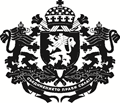 РЕПУБЛИКА БЪЛГАРИЯМинистър на земеделието и хранитеОДОБРЯВАМ:	ПРОФ. Д-Р ХРИСТО БОЗУКОВМИНИСТЪР НА  ЗЕМЕДЕЛИЕТО И ХРАНИТЕ /П/ НЕ СЕ ЧЕТЕДОКУМЕНТАЦИЯ ЗА УЧАСТИЕ  В ПУБЛИЧНО СЪСТЕЗАНИЕ ПО РЕДА НА ЧЛ.18, АЛ.1, Т.12 ОТ ЗОП         ЗА ВЪЗЛАГАНЕ НА ОБЩЕСТВЕНА ПОРЪЧКА С ПРЕДМЕТ:                 „Последваща оценка (ex-post) на ПРСР (2007 - 2013 г.)“Гр. София, 2017 г.ИЗИСКВАНИЯ И УКАЗАНИЯЗА ПОДГОТОВКА НА ОФЕРТАТА, РЕДА И УСЛОВИЯТА ЗА ПРОВЕЖДАНЕ НА ПУБЛИЧНО СЪСТЕЗАНИЕ ЗА ВЪЗЛАГАНЕ НА ОБЩЕСТВЕНА ПОРЪЧКА	Тези указания определят общите правила за подготовката на офертата и изискванията към участниците в публично състезание по Законa за обществените поръчки (ЗОП).          Целта на настоящата поръчка е изготвянето на последваща (ex-post) оценка на Програмата за развитие на селските райони (2007 - 2013 г.).            Последващата (ex-post) оценка на Програмата за развитие на селските райони (2007-2013 г.) (ПРСР) има за цел да изследва степента на използване на ресурсите, резултатността и ефективността от програмирането на ЕЗФРСР, социално-икономическото въздействие и неговото въздействие върху приоритетите на общността.            Последващата оценка на програмите за развитие на селските райони е последната част от текущата оценка на програмите за периода 2007-2013 г. Текущата оценка се използва за подобряване качеството на програмите за развитие на селските райони и тяхното прилагане, за да се потвърдят и докажат предложенията за съществени промени по време на жизнения цикъл на Програмата, както и като основа за изготвяне на междинната и последващата оценки. Последващата оценка, се основава на текущите дейности за наблюдение и оценка, проведени по време на периода на изпълнение на Програмата.ВЪЗЛОЖИТЕЛВъзложител на настоящото публично състезание за избор на изпълнител на обществена поръчка, възлагана по реда на Закона за обществените поръчки (ЗОП), съгласно чл. 5, ал. 1, т. 4 от ЗОП, е министърът на земеделието и храните, който организира и възлага обществени поръчки.МЗХ е с административен адрес: гр. София, бул. „Христо Ботев“ № 55, тел.: 02/98511345, Факс: 02/9807492. Основен адрес на възлагащия орган/възложителя: www.mzh.government.bg, Адрес на профила на купувача: http://www.mzh.government.bg/MZH/bg/procurement/pr_procedures/Procedura151.aspx, Лица за контакти: Иво Янчев – главен експерт в дирекция „Правно обслужване и обществени поръчки“.ПРАВНО ОСНОВАНИЕ ЗА ОТКРИВАНЕ НА ПРОЦЕДУРАТА Възложителят обявява настоящата процедура за възлагане на обществена поръчка на основание чл. 178, ал. 1, чл. 18, ал. 1, т. 12 и чл. 20, ал. 2, т. 2 от Закона за обществените поръчки. За нерегламентираните в настоящите указания и документацията за участие условия по провеждането на процедурата, се прилагат разпоредбите на Закона за обществените поръчки и подзаконовите нормативни актове по неговото прилагане, както и приложимите национални и международни нормативни актове, съобразно предмета на поръчката.МОТИВИ ЗА ИЗБОР НА ПРОЦЕДУРА ПО ВЪЗЛАГАНЕ НА ПОРЪЧКАТАСъгласно разпоредбата на чл. 20, ал. 2, т. 2 от ЗОП, когато планираната за провеждане поръчка за услуга е на стойност от 70 000 /седемдесет хиляди/ до съответния праг по чл. 20, ал. 1, т. 1, а именно до 264 033 /двеста шестдесет и четири хиляди и тридесет и три / лева, Възложителят провежда някоя от предвидените в чл. 18, ал. 1, т. 12 или 13 на ЗОП процедури. В настоящия случай, прогнозната стойност на обществената поръчка е в размер на 260 000 /двеста и шестдесет хиляди/ лева без ДДС.Провеждането на предвиденото в ЗОП публично състезание гарантира в голяма степен публичност при възлагане изпълнението на поръчката, респ. прозрачност при разходването на финансовите средства. С цел да се осигури максимална публичност, респективно да се постигнат и най-добрите за Възложителя условия, настоящата обществена поръчка се възлага именно по посочения вид процедура. Посредством тази процедура се цели и защитаване на обществения интерес, като се насърчи конкуренцията и се създадат равни условия и прозрачност при провеждане на процедурата.ОБЕКТ на настоящата обществена поръчкаОбект на настоящата обществена поръчка е „предоставяне на услуги” по смисъла на чл. 3, ал. 1, т. 3 от ЗОП.СРV код71620000 „Услуги свързани с анализи“ФИНАНСОВА РАМКАУслугата ще се финансира със средства на мярка 20 „Техническа помощ“ на ПРСР (2014-2020 г.).    	Срок на валидност на офертите:Срокът на валидност на офертите трябва да бъде не по-малко от 6 /шест/ месеца, считано от крайния срок за получаване на офертите;Възложителят кани участниците да удължат срока на валидност на офертите до сключване на договора за обществената поръчка;Участникът ще бъде отстранен от участие в процедурата за възлагане на настоящата обществена поръчка, ако след поканата и в определения в нея срок откаже да удължи срока на валидност на офертата или ако представи оферта с по-кратък срок за валидност.Условия за получаване на разяснения по документацията за участие:На посочения интернет адрес: http://www.mzh.government.bg/MZH/bg/procurement/pr_procedures/Procedura151.aspx,  Възложителят ще публикува и писмени разяснения по условията на процедурата. Разясненията се публикуват в профила на купувача в 3-дневен срок от получаване на искането.       	Искания за предоставяне на разяснения по решението, обявлението, документацията за обществена поръчка и описателния документ могат да се правят до 5 (пет) календарни дни преди изтичането на срока за получаване на офертите от всяко заинтересовано лице – лично, или чрез лице с представителна власт, или чрез изрично упълномощено друго лице, по някой от допустимите способи, на посочените в обявлението за възлагане на обществена поръчка и в настоящата документация: електронен адрес, факс номер, по пощата или куриерска служба на пощенския адрес на Възложителя. В дадените разяснения не се посочва лицето направило запитването. Всички комуникации и действия между Възложителя и участниците, свързани с настоящата процедура са в писмен вид и само на български език. Писма/кореспонденция представени на чужд език се представят задължително в превод на български език. Работният език за изпълнение на поръчката е български.          Обменът на информация между Възложителя и участника може да се извършва по един от следните допустими начини:	а) лично – срещу подпис;	б) по пощата чрез препоръчано писмо с обратна разписка, изпратено на посочения от участника адрес;	в) чрез куриерска служба;	г) по факс;	д) по електронен път – по електронна поща. В случай, при уведомяване по електронна поща (вкл. и такава посочена на официален уебсайт на участника), моментът на получаването от участника/заинтересовано лице/изпълнител ще се счита от датата на  получено при  Възложителя потвърждение  от  заинтересовано лице/участник/изпълнител, за получено	 от Възложителя електронно известяване/уведомяване съгласно чл. 10 от ЗЕДЕП.	е) чрез комбинация от тези средства.Писмата и уведомленията следва да бъдат адресирани до посоченото за тази цел лице за контакти.	Обменът на информация, чрез връчването й лично срещу подпис, се извършва от страна на Възложителя чрез лицата за контакти, посочени в Обявлението. Информацията се приема от заинтересованото лице/участника чрез лицата за контакт, посочени при закупуване на документацията, съответно в офертата на участника;Обменът и съхраняването на информация в хода на провеждане на процедурата за възлагане на обществена поръчка се извършват по начин, който гарантира целостта, достоверността и поверителността на информацията.МЕТОДИКАза определяне на комплексната оценка на офертите за услуга с предмет: „ПОСЛЕДВАЩА ОЦЕНКА (EX-POST) НА ПРСР (2007-2013 г.)”Критерий за определяне на изпълнител — „съотношение цена качество“.Предложенията на кандидатите ще се оценяват по следните показатели:Техническо предложение (Ттехн.) – 50%Срок за изпълнение на поръчката (Sсрок), в календарни дни (но не по-кратък от 93 календарни дни) – 10%. Предложена цена (Сцена) – 40%ТЕХНИЧЕСКО ПРЕДЛОЖЕНИЕ – (Ттехн.) Оценката на техническото предложение се определя по показател „Метод за изпълнение на дейностите“ с общ брой точки – 100, както следва: Дефиниции:Под „подробно”/”конкретно” следва да се разбира описание, което освен че съдържа информация относно изброените от Възложителя компонентни на показателя на „Техническото предложение”, не се ограничава единствено до тяхното изброяване, а предоставя допълнителни поясняващи предложението текстове, информация, свързана с конкретните изисквания към съдържанието на компонентите на техническото предложение, техния конкретен обхват и аспекти, зададени от документацията за възлагане, имащи отношение към повишаване на качеството на изпълнение на поръчката, както и надграждане над предвидените технически спецификации и изисквания.Под „пълно” следва да се разбира описание, обяснение, изброяване, което цялостно отчита и е насочено към специфичния предмет на поръчката. Представени са всеобхватно всички аспекти на посочените по-горе компоненти на показателя на „Техническото предложение”. „Пълно описание” означава и описание, което е недвусмислено и не създава и необходимост от тълкуване от страна на оценителната комисия.Под „кратко” описание следва да се разбира „схематично”/”общо”, сбито, без пояснение, представяне, преповтаряне дори и не буквално, на всяка една от предвидените за изпълнение дейности, изисквания на Възложителя и/или общоприети методи, способи и/или принципи.Общата оценка (O) на участниците се определя по следната формула:О = 0.5*Ттехн + 0.1*Sсрок + 0.4*Сцена,  където:Sсрок е срок за изпълнение на поръчката, в календарни дни (но не по-кратък от 93 календарни дни), който се определя по формулата: (Smin/Sn) х 100, където:Smin  е най-краткият срок за изпълнение на поръчката, предложен в офертите, аSn е срок за изпълнение на поръчката, в календарни дни, предложен от n-тия участник.Сцена е оценката на предложената цена, която се определя по формулата (Cmin/Cn) х 100, където: Cmin е минималната предложена ценаCn е цената предложена от n-тия участник.За нуждите на тази методика всички дробни числа, които могат да се получат при прилагане на съответната формула, се закръгляват към втория знак след десетичната запетая. Офертата, получила най-голям брой точки се класира на първо място.ІІ. УЧАСТИЕ В ПРОЦЕДУРАТАОбщи изисквания1.1. Участник в процедурата за възлагане на обществена поръчка може да бъде всяко българско или чуждестранно физическо или юридическо лице или техни обединения, както и всяко друго образувание, което има право да изпълнява строителство, доставки или услуги съгласно законодателството на държавата, в която то е установено.1.2. В случай, че участникът участва като обединение (или консорциум), което не е регистрирано като самостоятелно юридическо лице, тогава участникът следва да представи копие от документ, от който да е видно правното основание за създаване на обединението, както и следната информация във връзка с конкретната обществена поръчка:правата и задълженията на участниците в обединението;разпределението на отговорността между членовете на обединението;дейностите, които ще изпълнява всеки член на обединението.Не се допускат промени в състава на обединението след крайния срок за подаване на офертата, както и промени във вътрешното разпределение на дейностите между участниците в обединението. Когато в договора за създаването на обединение/консорциум липсват клаузи, гарантиращи изпълнението на горепосочените условия, или съставът на обединението се е променил след подаването на офертата – участникът ще бъде отстранен от участие в процедурата за възлагане на настоящата обществена поръчка.Когато не е приложено в офертата копие от документ, от който да е видно правното основание за създаване на обединението, Комисията назначена от Възложителя за разглеждане и оценяване на подадените оферти, го изисква на основание чл. 54, ал. 8 от ППЗОП.Забележка: На основание чл. 10, ал. 2 от ЗОП Възложителят не предвижда изискване за създаване на юридическо лице, когато участникът определен за изпълнител е обединение на физически и/или юридически лица.1.4. Всеки участник в процедура за възлагане на обществена поръчка има право да представи само една оферта.1.5. Лице, което участва в обединение или е дало съгласие да бъде подизпълнител на друг участник, не може да подава самостоятелно оферта.1.6. В процедура за възлагане на обществена поръчка едно физическо или юридическо лице може да участва само в едно обединение.1.7. Свързани лица не могат да бъдат самостоятелни участници в една и съща процедура.Когато определеният изпълнител е неперсонифицирано обединение на физически и/или юридически лица и възложителят не е предвидил в обявлението изискване за създаване на юридическо лице, договорът за обществена поръчка се сключва, след като изпълнителят представи пред възложителя заверено копие от удостоверение за данъчна регистрация и регистрация по БУЛСТАТ или еквивалентни документи съгласно законодателството на държавата, в която обединението е установено.Участниците в обединението носят солидарна отговорност за изпълнение на договора за обществената поръчка. Възложителят предвижда изискване за солидарна отговорност за изпълнението на поръчката от кандидата или участника и третото лице, чийто капацитет се използва за доказване на съответствие с критериите, свързани с икономическото и финансовото състояние.1.8. При подаване на оферта участникът декларира липсата на основанията за отстраняване и съответствие с критериите за подбор чрез представяне на единен европейски документ за обществени поръчки (ЕЕДОП). В него се предоставя съответната информация, изисквана от възложителя, и се посочват националните бази данни, в които се съдържат декларираните обстоятелства, или компетентните органи, които съгласно законодателството на държавата, в която кандидатът или участникът е установен, са длъжни да предоставят информация.1.9. Когато кандидатът или участникът е посочил, че ще използва капацитета на трети лица за доказване на съответствието с критериите за подбор или че ще използва подизпълнители, за всяко от тези лица се представя отделен ЕЕДОП, който съдържа информацията по т. 1.8.1.10. Участниците могат да използват ЕЕДОП, който вече е бил използван при предходна процедура за обществена поръчка, при условие че потвърдят, че съдържащата се в него информация все още е актуална.1.11. Възложителят може да изисква от участниците по всяко време да представят всички или част от документите, чрез които се доказва информацията, посочена в ЕЕДОП, когато това е необходимо за законосъобразното провеждане на процедурата.1.12. Преди сключването на договор за обществена поръчка, възложителят изисква от участника, определен за изпълнител, да предостави актуални документи, удостоверяващи липсата на основанията за отстраняване от процедурата, както и съответствието с поставените критерии за подбор. Документите се представят и за подизпълнителите и третите лица, ако има такива. Възложителят няма да изисква документи, които вече са му били предоставени или са му служебно известни.1.13. Изпълнителите сключват договор за подизпълнение с подизпълнителите, посочени в офертата.В срок до 3 дни от сключването на договор за подизпълнение или на допълнително споразумение за замяна на посочен в офертата подизпълнител изпълнителят изпраща копие на договора или на допълнителното споразумение на възложителя заедно с доказателства, че са изпълнени условията по чл. 66, ал. 2 и 11 ЗОП. Подизпълнителите нямат право да превъзлагат една или повече от дейностите, които са включени в предмета на договора за подизпълнение. Не е нарушение на забраната доставката на стоки, материали или оборудване, необходими за изпълнението на обществената поръчка, когато такава доставка не включва монтаж, както и сключването на договори за услуги, които не са част от договора за обществената поръчка, съответно от договора за подизпълнение.1.14. Възложителят поддържа „Профил на купувача” на ел. адрес www.mzh.government.bg, който представлява обособена част от електронна страница на МЗХ, за който е осигурена неограничен, пълен, безплатен и пряк достъп чрез електронни средства.  Възложителите предоставят неограничен, пълен, безплатен и пряк достъп чрез електронни средства до документацията за обществената поръчка от датата на публикуване на Обявлението в „Официален вестник" на Европейския съюз.Документацията за участие в настоящата процедура е безплатна и всеки участник може да я изтегли от „Профила на купувача”, за да изготви своята оферта!2. Условия за допустимост на участниците 2.1.Възложителят отстранява от участие в процедура за възлагане на обществена поръчка кандидат или участник, когато:2.1.1 е осъден с влязла в сила присъда, освен ако е реабилитиран, за престъпление по чл. 108а, чл. 159а - 159г, чл. 172, чл. 192а, чл. 194 - 217, чл. 219 - 252, чл. 253 - 260, чл. 301 - 307, чл. 321, 321а и чл. 352 - 353е от Наказателния кодекс;2.1.2. е осъден с влязла в сила присъда, освен ако е реабилитиран, за престъпление, аналогично на тези по т. 1, в друга държава членка или трета страна;2.1.3. има задължения за данъци и задължителни осигурителни вноски по смисъла на               чл. 162, ал. 2, т. 1 от Данъчно-осигурителния процесуален кодекс и лихвите по тях, към държавата или към общината по седалището на възложителя и на кандидата или участника, или аналогични задължения, установени с акт на компетентен орган, съгласно законодателството на държавата, в която кандидатът или участникът е установен, освен ако е допуснато разсрочване, отсрочване или обезпечение на задълженията или задължението е по акт, който не е влязъл в сила;2.1.4. е налице неравнопоставеност в случаите по чл. 44, ал. 5 от ЗОП;2.1.5. е установено, че:а) е представил документ с невярно съдържание, свързан с удостоверяване липсата на основания за отстраняване или изпълнението на критериите за подбор;б) не е предоставил изискваща се информация, свързана с удостоверяване липсата на основания за отстраняване или изпълнението на критериите за подбор;2.1.6. е установено с влязло в сила наказателно постановление или съдебно решение, че при изпълнение на договор за обществена поръчка е нарушил чл. 118, чл. 128, чл. 245 и чл. 301 - 305 от Кодекса на труда или аналогични задължения, установени с акт на компетентен орган, съгласно законодателството на държавата, в която кандидатът или участникът е установен;2.1.7. е налице конфликт на интереси, който не може да бъде отстранен.2.2 Основанията по т. 2.1.1, 2.1.2 и 2.1.7 се отнасят за лицата, които представляват участника или кандидата, членовете на управителни и надзорни органи и за други лица, които имат правомощия да упражняват контрол при вземането на решения от тези органи.2.3 Не се отстранява от участие в процедура за възлагане на обществена поръчка кандидат или участник, за когото са налице обстоятелствата по  т. 2.1.3, когато:1. се налага да се защитят особено важни държавни или обществени интереси;2. размерът на неплатените дължими данъци или социалноосигурителни вноски е не повече от 1 на сто от сумата на годишния общ оборот за последната приключена финансова година.2.4. Отстранява се от участие в процедура за възлагане на обществена поръчка и кандидат или участник - обединение от физически и/или юридически лица, за чийто член на обединението е налице някое от основанията за отстраняване по т. 2.            2.5. Основанията за отстраняване се прилагат до изтичане на следните срокове:            2.5.1. пет години от влизането в сила на присъдата - по отношение на обстоятелства по т. 2.1.1, и т. 2.1.2, освен ако в присъдата е посочен друг срок;2.5.2. три години от датата на настъпване на обстоятелствата по т. 2.1.5, буква „а" и т. 2.1.6, освен ако в акта, с който е установено обстоятелството, е посочен друг срок.Забележка: Стопанските субекти, за които са налице обстоятелства по т. 2.1.5, буква „а" се включват в списък, който има информативен характер.         2.5.3.Обстоятелството по чл. 55, ал. 1,т. 1 от ЗОП се отнася за участник който е:Обявен в несъстоятелност или е в производство по несъстоятелност, или е в процедура по ликвидация, или е сключил извънсъдебно споразумение с кредиторите си по смисъла на чл.740 от Търговския закон, или е преустановил дейността си, а в случай че участникът е чуждестранно лице – се намира в подобно положение, произтичащо от сходна процедура, съгласно законодателството на държавата, в която е установен.          2.5.4. При наличие на обстоятелства по чл. 55, ал. 1, т. 1 от ЗОП, възложителят има право да не отстрани от процедурата кандидат или участник на посоченото основание, ако се докаже, че същият не е преустановил дейността си и е в състояние да изпълни поръчката съгласно приложимите национални правила за продължаване на стопанската дейност в държавата, в която е установен.2.6. Не могат да участват в процедурата за възлагане на настоящата обществена поръчка участници, които са дружества, регистрирани в юрисдикции с преференциален данъчен режим и свързаните с тях лица включително и чрез гражданско дружество/консорциум, в което участва дружество, регистрирано в юрисдикция с преференциален данъчен режим;2.7. Когато участникът предвижда участието на подизпълнители при изпълнение на поръчката или ще използва ресурсите на трети лица, посочените изисквания се прилагат и по отношение на подизпълнителите и на третите лица.2.8. В случай, че участникът е обединение (или консорциум), което не е регистрирано като самостоятелно юридическо лице:2.8.1. ЕЕДОП се представя за всяко физическо и/или юридическо лице, включено в състава на обединението.2.8.2. Декларацията по чл. 3, т. 8 от Закона за икономическите и финансовите отношения с дружествата, регистрирани в юрисдикции с преференциален данъчен режим, свързаните с тях лица и техните действителни собственици, се представя за всяко физическо или юридическо лице, включено в обединението.3. Критерии за подбор.3.1. Годност (правоспособност) за упражняване на професионална дейност – Възложителят не поставя изисквания.          3.2. Икономическо и финансово състояние – Възложителят не поставя изисквания.3.3. Технически и професионални способности: Участникът трябва да:3.3.1. е изпълнил дейности с предмет и обем, идентични или сходни с тези на поръчката за последните три години от датата на подаване на офертата; Минимално ниво: да е изпълнил през последните 3 (три) години, считано от датата на подаване на офертата, в зависимост от датата, на която е учреден или е започнал дейността си,  дейност/и, идентична/и или сходна/и с предмета на поръчката.Под идентична или сходна на настоящата обществена поръчка дейност се разбира разработване на оценки и/или дългосрочни стратегически или програмни документи в сферата на земеделието и/или развитието на селските райони на обща стойност 200 000 лв. без ДДС.          * Забележка: Информацията по т. 3.3.1 се посочва в Част IV: Критерии за подбор, буква В, т. 1б) от ЕЕДОП. * Изискването за изпълнение услуги или обем се доказва със представянето на  списък на  услугите, които са идентични или сходни с предмета на обществената поръчка, с посочване на стойностите, датите и получателите, заедно с доказателство за извършената/ите  услуга/и.3.3.2.  разполага с необходимия квалифициран екип за изпълнение на поръчката, който следва да бъде постоянно нает от участника за периода на изпълнение на договора.           Минимално ниво:  В екипа на участника следва да бъдат включени минимум следните специалисти: Ръководител на екипа. ИзискванияОбразование: висше, минимална образователно-квалификационна степен „магистър”, в областта на финансите и/или аграрната икономика и/или в областта на селскостопанските науки; да ползва писмено и говоримо английски език (съответстващо на европейско ниво В2).Професионален опит: най-малко 5 години опит на ръководна позиция в управление на проекти, планове, програми или  стратегии за развитие, свързани с изготвяне на анализи/ оценки/ проучвания в сферата на развитието на селските райони и/или земеделието;най-малко 3 години опит в реализацията на проекти/планове/програми или стратегии за развитие за оценки/анализи/проучвания в сферата на развитието на селските райони и/или земеделието.Ключов експерт – Експерт № 1 по конкурентоспособността на земеделския сектор. Изисквания Образование: висше, минимална образователно-квалификационна степен „магистър“ в една или повече от следните области: икономика, финанси, селскостопански науки.Професионален опит: Най-малко 3 години в изготвянето на анализи и/или оценки в сферата на експертна позиция, за която се кандидатства, а именно изготвяне на анализи и/или оценки в сферата на конкурентоспособността на земеделския сектор.Ключов експерт – Експерт № 2 по екология. Изисквания Образование: висше, минимална образователно-квалификационна степен „магистър“ в една или повече от следните области: екология, селскостопански науки.Професионален опит: Най-малко 3 години в изготвянето на анализи и/или оценки в сферата на експертна позиция, за която се кандидатства, а именно изготвяне на анализи и/или оценки в сферата на екологията.Ключов експерт – Експерт № 3 по социално-икономическо развитие на селските райони. ИзискванияОбразование: висше, минимална образователно-квалификационна степен „магистър“ в една или повече от следните области: икономика, социология, урбанизъм.Професионален опит: Най-малко 3 години в изготвянето на анализи и/или оценки в сферата на експертна позиция, за която се кандидатства, а именно изготвянето на анализи и/или оценки в сферата на социално-икономическото развитие на селските райони.Ключов експерт – Експерт № 4 по местни инициативи. ИзискванияОбразование: висше, минимална образователно-квалификационна степен „магистър“ в една или повече от следните области: икономика, социология, урбанизъм.Професионален опит: Най-малко 3 години в изготвянето на анализи и/или оценки в сферата на експертна позиция, за която се кандидатства, а именно изготвянето на анализи и/или оценки в сферата на местните инициативи.Ключов експерт – Експерт № 5 по техническа помощ. ИзискванияОбразование: висше, минимална образователно-квалификационна степен „магистър“ в една или повече от следните области: икономика, финанси.Професионален опит: Най-малко 3 години и/или поне 3 проекта за изготвянето на анализи и оценки в сферата на експертна позиция, за която се кандидатства, а именно изготвянето на анализи и/или оценки в сферата на техническата помощ.Ключов експерт – Експерт № 6 по управление на финансите. ИзискванияОбразование: висше, минимална образователно-квалификационна степен „магистър“ в една или повече от следните области: икономика, финанси. Професионален опит: Най-малко 3 години в изготвянето на анализи и оценки в сферата на експертна позиция, за която се кандидатства, а именно изготвянето на анализи и/или оценки в сферата на финансите.Ключов експерт – Експерт № 7 по държавни помощи. ИзискванияОбразование: висше, минимална образователно-квалификационна степен „магистър“ в една или повече от следните области: икономика, право, публична администрация. Професионален опит: Най-малко 3 години в изготвянето на стратегически и/или програмни документи в сферата на държавните помощи.         * Забележка: Информацията за екипа се посочва в Част IV: Критерии за подбор, буква В: технически и професионални способности, т. 6) от ЕЕДОП.   	За доказване на професионалните способности на участниците се представя списък на персонала, който ще изпълнява поръчката, и/или на членовете на ръководния състав, които ще отговарят за изпълнението, в който е посочена професионална компетентност на лицата.За доказване на личното състояние, на съответствието с критериите за подбор или на съответствие с техническата спецификация кандидатът или участникът може да представи удостоверение за регистрация в официален списък на одобрени стопански субекти или сертификат, издаден от сертифициращ орган.ІII. ИЗИСКВАНИЯ КЪМ ОФЕРТИТЕ      1. Подготовка на офертата:   Офертата не може да се предлага във варианти.   Отговорността за правилното разбиране на условията от обявлението и указанията за участие се носи единствено от участниците.   Участниците трябва да проучат всички указания и условия за участие, дадени в документацията за участие.   При изготвяне на офертата всеки участник трябва да се придържа точно към обявените от възложителя условия.   Представянето на оферта задължава участника да приеме напълно всички изисквания и условия, посочени в тази документация, при спазване на ЗОП.    До изтичането на срока за подаване на офертите всеки участник в процедурата може да промени, допълни или да оттегли офертата си.    Всеки участник може да представи само една оферта.    Лице, което участва като подизпълнител в офертата на друг участник, не може да представя самостоятелна оферта.  Представените образци в документацията за участие и условията, описани в тях, са задължителни за участниците. Офертите на участниците трябва да бъдат напълно съобразени с тези образци.  Офертата се подписва от лицето, представляващо участника или от надлежно упълномощено лице или лица, като в офертата се прилага пълномощното от представляващия дружеството.2. Съдържание на офертата:	2.1. Офертата се представя на български език в запечатана, непрозрачна ОПАКОВКА от участника, или от упълномощен от него представител – лично или чрез пощенска или друга куриерска услуга с препоръчана пратка с обратна разписка, на адреса, посочен от възложителя . Върху опаковката участникът посочва:наименованието на  участника, включително участниците в обединението, когато е приложимо;адрес за кореспонденция, телефон и по възможност – факс и електронен адрес;наименованието на поръчката, за която се подават документите.Опаковката включва документите по чл. 39, ал. 2 и ал. 3, т. 1 от ППЗОП, опис на представените документи, както и отделен запечатан непрозрачен плик с надпис "Предлагани ценови параметри", който съдържа ценовото предложение по чл. 39, ал. 3, т. 2 от ППЗОП.2.2. Съдържание на ОПАКОВКАТА – документи и образци:а) Опис на представените документи, съдържащи се в офертата, подписан от участника – попълва се Образец № 1;б) Единен европейски документ за обществени поръчки (ЕЕДОП) за участника в съответствие с изискванията на ЗОП, ППЗОП и условията на възложителя, а когато е приложимо – ЕЕДОП за всеки от участниците в обединението, което не е юридическо лице, за всеки подизпълнител и за всяко лице, чиито ресурси ще бъдат ангажирани в изпълнението на поръчката – попълва се Образец № 2.Указание за подготовка на ЕЕДОП:1. При подаване на оферта участникът декларира липсата на основанията за отстраняване и съответствие с критериите за подбор чрез представяне на единен европейски документ за обществени поръчки (ЕЕДОП). В него се предоставя съответната информация, изисквана от възложителя, и се посочват националните бази данни, в които се съдържат декларираните обстоятелства, или компетентните органи, които съгласно законодателството на държавата, в която кандидатът или участникът е установен, са длъжни да предоставят информация.2. Когато участникът е посочил, че ще използва капацитета на трети лица за доказване на съответствието с критериите за подбор или че ще използва подизпълнители, за всяко от тези лица се представя отделен ЕЕДОП, който съдържа информацията по т. 1. Подизпълнителите трябва да нямат свързаност с друг участник, както и да отговарят на критериите за подбор съобразно вида и дела от поръчката, които ще изпълняват и за тях да не са налице основанията за отстраняване от процедурата. Третите лица трябва да отговарят на критериите за подбор съобразно ресурса, които ще предоставят и за тях да не са налице основанията за отстраняване от процедурата.  3. Участниците могат да използват ЕЕДОП, който вече е бил използван при предходна процедура за обществена поръчка, при условие че потвърдят, че съдържащата се в него информация все още е актуална. Участниците могат да използват възможността, когато е осигурен пряк и неограничен достъп по електронен път до вече изготвен и подписан електронно ЕЕДОП. В тези случаи към документите за подбор вместо ЕЕДОП се представя декларация, с която се потвърждава актуалността на данните и автентичността на подписите в публикувания ЕЕДОП, и се посочва адресът, на който е осигурен достъп до документа.4. Лицата по чл. 54, ал. 2 и чл. 55, ал. 3 ЗОП са: 4.1. лицата, които представляват участника или кандидата; 4.2. лицата, които са членове на управителни и надзорни органи на участника или кандидата; 4.3. други лица със статут, който им позволява да влияят пряко върху дейността на предприятието по начин, еквивалентен на този, валиден за представляващите го лица, членовете на управителните или надзорните органи.5. Лицата по т. 4.1 и 4.2 са, както следва:5.1. при събирателно дружество – лицата по чл. 84, ал. 1 и чл. 89, ал. 1 от Търговския закон;5.2. при командитно дружество – неограничено отговорните съдружници по чл. 105 от Търговския закон;5.3. при дружество с ограничена отговорност – лицата по чл. 141, ал. 1 и 2 от Търговския закон, а при еднолично дружество с ограничена отговорност – лицата по чл. 147, ал. 1 от Търговския закон;5.4. при акционерно дружество – лицата по чл. 241, ал. 1, чл. 242, ал. 1 и чл. 244, ал. 1 от Търговския закон;5.5. при командитно дружество с акции – лицата по чл. 256 във връзка с чл. 244, ал. 1 от Търговския закон;5.6. при едноличен търговец – физическото лице – търговец;5.7. при клон на чуждестранно лице – лицето, което управлява и представлява клона или има аналогични права съгласно законодателството на държавата, в която клонът е регистриран;5.8. в случаите по т. 5.1 – 5.7 – и прокуристите, когато има такива; 5.9. в останалите случаи, включително за чуждестранните лица – лицата, които представляват, управляват и контролират кандидата или участника съгласно законодателството на държавата, в която са установени.6. В случаите по т. 5.8, когато лицето има повече от един прокурист, декларацията се подава само от прокуриста, в чиято представителна власт е включена територията на Република България.7. Когато изискванията по чл. 54, ал. 1, т. 1, 2 и 7 и чл. 55, ал. 1, т. 5 от ЗОП се отнасят за повече от едно лице, всички лица подписват един и същ ЕЕДОП. Когато е налице необходимост от защита на личните данни или при различие в обстоятелствата, свързани с личното състояние, информацията относно изискванията по чл. 54, ал. 1, т. 1, 2 и 7 и чл. 55, ал. 1, т. 5 от ЗОП се попълва в отделен ЕЕДОП за всяко лице или за някои от лицата. 8. В случаите по т. 7, когато се подава повече от един ЕЕДОП, обстоятелствата, свързани с критериите за подбор, се съдържат само в ЕЕДОП, подписан от лице, което може самостоятелно да представлява съответния стопански субект.9. Съгласно чл. 59, ал. 5 от ЗОП, възложителят е посочил критериите за подбор и документите за тяхното доказване в обявлението, с което се оповестява откриването на процедурата.10. В ЕЕДОП се представят данни относно публичните регистри, в които се съдържа информация за декларираните обстоятелства или за компетентния орган, който съгласно законодателството на съответната държава е длъжен да предоставя информация за тези обстоятелства служебно на възложителя11. Когато за участник е налице някое от основанията по чл. 54, ал. 1 ЗОП или посочените от възложителя основания по чл. 55, ал. 1 ЗОП и преди подаването на офертата той е предприел мерки за доказване на надеждност по чл. 56 от ЗОП, тези мерки се описват в ЕЕДОП.Важно:Възложителят може да изисква от участниците по всяко време да представят всички или част от документите, чрез които се доказва информацията, посочена в ЕЕДОП, когато това е необходимо за законосъобразното провеждане на процедурата.Преди сключването на договор за обществена поръчка възложителят изисква от участника, определен за изпълнител, да предостави актуални документи, удостоверяващи липсата на основанията за отстраняване от процедурата, както и съответствието с поставените критерии за подбор. Документите се представят и за подизпълнителите и третите лица, ако има такива.Документи, удостоверяващи липсата на основанията за отстраняване от процедурата:1.	за обстоятелствата по чл. 54, ал. 1, т. 1 от ЗОП – свидетелство за съдимост;2. за обстоятелството по чл. 54, ал. 1, т. 3 от ЗОП – удостоверение от органите по приходите и удостоверение от общината по седалището на възложителя и на кандидата или участника;3. за обстоятелството по чл. 54, ал. 1, т. 6 от ЗОП – удостоверение от органите на Изпълнителна агенция „Главна инспекция по труда; Когато в удостоверението по т. 2 се съдържа информация за влязло в сила наказателно постановление или съдебно решение за нарушение по чл. 54, ал. 1, т. 6 от ЗОП, участникът представя декларация, че нарушението не е извършено при изпълнение на договор за обществена поръчка.Когато участникът, избран за изпълнител, е чуждестранно лице, той представя съответния документ по т. 1, т. 2 и т. 3, издаден от компетентен орган съгласно законодателството на държавата, в която участникът е установен.В случаите, когато в съответната държава не се издават документи за посочените обстоятелства или когато документите не включват всички обстоятелства, участникът представя декларация, ако такава декларация има правно значение съгласно законодателството на съответната държава.Когато декларацията няма правно значение, участникът представя официално заявление, направено пред компетентен орган в съответната държава.Възложителят няма право да изисква представянето на посочените документи, когато обстоятелствата в тях са достъпни чрез публичен безплатен регистър или информацията или достъпът до нея се предоставя от компетентния орган на възложителя по служебен път.в) Документи за доказване на предприетите мерки за надеждност, когато е приложимо.Указание за подготовка:1. Участник, за когото са налице основания по чл. 54, ал. 1 и посочените от възложителя обстоятелства по чл. 55, ал. 1 от ЗОП, има право да представи доказателства, че е предприел мерки, които гарантират неговата надеждност, въпреки наличието на съответното основание за отстраняване. За тази цел участникът може да докаже, че: 1.1. е погасил задълженията си по чл. 54, ал. 1, т. 3 от ЗОП, включително начислените лихви и/или глоби или че те са разсрочени, отсрочени или обезпечени;1.2. е платил или е в процес на изплащане на дължимо обезщетение за всички вреди, настъпили в резултат от извършеното от него престъпление или нарушение;1.3. е изяснил изчерпателно фактите и обстоятелствата, като активно е съдействал на компетентните органи, и е изпълнил конкретни предписания, технически, организационни и кадрови мерки, чрез които да се предотвратят нови престъпления или нарушения.Като доказателства за надеждността на участника се представят следните документи:1. по отношение на обстоятелството по чл. 56, ал. 1, т. 1 и 2 от ЗОП – документ за извършено плащане или споразумение, или друг документ, от който да е видно, че задълженията са обезпечени или че страните са договорили тяхното отсрочване или разсрочване, заедно с погасителен план и/или с посочени дати за окончателно изплащане на дължимите задължения или е в процес на изплащане на дължимо обезщетение;2. по отношение на обстоятелството по чл. 56, ал. 1, т. 3 от ЗОП – документ от съответния компетентен орган за потвърждение на описаните обстоятелства.Важно:Възложителят преценява предприетите от участника мерки, като отчита тежестта и конкретните обстоятелства, свързани с престъплението или нарушението.В случай че предприетите от участника мерки са достатъчни, за да се гарантира неговата надеждност, възложителят не го отстранява от процедурата.Мотивите за приемане или отхвърляне на предприетите мерки и представените доказателства се посочват в решението за класиране или прекратяване на процедурата.Участник, който с влязла в сила присъда или друг акт съгласно законодателството на държавата, в която е произнесена присъдата или е издаден актът, е лишен от правото да участва в процедури за обществени поръчки или концесии, няма право да използва предвидената в чл. 56, ал. 1 от ЗОП възможност за времето, определено с присъдата или акта.	г) Документ, от който да е видно правното основание за създаване на обединението (когато е приложимо) - заверено от участника копие;    	Указание за подготовка:	Документът, от който да е видно правното основание за създаване на обединението, следва да съдържа следната информация във връзка с конкретната обществена поръчка:	1. правата и задълженията на участниците в обединението;	2. разпределението на отговорността между членовете на обединението;	3. дейностите, които ще изпълнява всеки член на обединението.д) Декларацията по чл. 3, т. 8 и чл.4 от Закона за икономическите и финансовите отношения с дружествата, регистрирани в юрисдикции с преференциален данъчен режим, свързаните с тях лица и техните действителни собственици- попълва се Образец № 8          	ж) Техническо предложение - попълва се Образец № 3 , съдържащо:документ за упълномощаване, когато лицето, което подава офертата, не е законният представител на участника – оригинал или нотариално заверено копие /ако е приложимо/;предложение за изпълнение на поръчката в съответствие с техническата спецификация и изискванията на възложителя и да е съобразено с критериите за възлагане, съобразно методиката за оценка;декларация за съгласие с клаузите на приложения проект на договор - попълва се Образец № 4;декларация за срока на валидност на офертата - попълва се Образец № 5;план-график за изпълнение на дейностите	Съдържание на ПЛИК "Предлагани ценови параметри " а) „Ценово предложение” - попълва се Образец № 6 – в оригинал, подписано и подпечатано  от представляващия участника или упълномощено лице и хонорар-сметка към нея, подписана и подпечатана  от представляващия участника или упълномощено лице.	Извън плика с надпис "Предлагани ценови параметри" не трябва да е посочена никаква информация относно цената;	Участници, които и по какъвто начин са включили някъде в офертата си извън плика "Предлагани ценови параметри" елементи, свързани с предлаганата цена (или части от нея), ще бъдат отстранени от участие в процедурата.      2.5. ЗапечатванеДокументите, систематизирани съобразно посочените по-горе изисквания, се запечатват  по реда посочен в Раздел ІІІ „Изиквания към офертите”, точка 2  „Съдържание на оферта”. Върху опаковката, участникът посочва:ДО: Министерство на земеделието и храните,гр. София, бул. „Христо Ботев” № 55Оферта за участие в публично състезание за възлагане на обществена поръчка по реда на ЗОП с предмет:           „Последваща оценка (ex-post) на ПРСР (2007 - 2013 г.)“ Наименование на участника: _____________________________Участниците в обединението (когато е приложимо)____________ Адрес за кореспонденция: _______________________________Телефон  факс или електронен адрес: ______________________3. Изисквания към документите:	3.1. Всички документи трябва да са:Подписани или когато са копия - заверени с гриф „Вярно с оригинала“ и подпис, освен документите, за които са посочени конкретните изисквания за вида и заверката им;Документите и данните в офертата се подписват само от лица с представителни функции, назовани в удостоверението за актуално състояние или упълномощени за това лица; Във втория случай се изисква да се представи нотариално заверено пълномощно за изпълнението на такива функции;Всички документи, свързани с предложението, следва да бъдат на български език.4. Подаване на оферти:4.1. Място и срок за подаване на офертиОфертите се представят в сградата на МЗХ, гр. София, бул. „Христо Ботев“ № 55, гише „Обществени поръчки“.Срокът за подаване на офертите е съгласно Обявлението за обществена поръчка;Всеки участник следва да осигури своевременното получаване на офертата от възложителя;До изтичането на срока за подаване на офертите всеки участник може да промени, да допълни или да оттегли офертата си.5. Приемане и връщане на оферти5.1. При подаване на офертата и приемането й върху опаковката се отбелязва входящ номер, дата и час на постъпване и посочените данни се отбелязват във входящ регистър.5.2. Не се приемат оферти, които са представени след изтичане на крайния срок за получаване или са в незапечатана опаковка или в опаковка с нарушена цялост.5.3. Когато към момента на изтичане на крайния срок за получаване на офертите пред мястото, определено за тяхното подаване все още има чакащи лица, те се включват в списък, който се подписва от представител на възложителя и присъстващите лица. Офертите на лицата от списъка се приемат.5.4. Не се допуска приемане на оферти от лица, които не са включени в списъка по т. 5.3.IV. ГАРАНЦИИ	1. Условия и размер на гаранцията за изпълнение на договора, условия и начин на плащането й. 	Гаранцията за изпълнение на договора е в размер на 3% (три на сто) от стойността на договора без ДДС. Гаранцията за изпълнение на договора може да се представи под формата: 1. банкова гаранция – (изготвя се по образец на банката, която я издава, при условие че в гаранцията са вписани условията на Възложителя), 2. парична сума, преведена по сметка на МЗХ: IBAN – BG08 BNBG 9661 3300 1500 02; BIC – BNBGBGSD; БНБ – ЦУ, като в нареждането за плащане следва да бъде записан текстът: "Гаранция за добро изпълнение на ОП  открита с Решение №:……….”  и 3. застраховка, която обезпечава изпълнението чрез покритие на отговорността на изпълнителя.Участникът сам избира формата на гаранцията за изпълнение на договора. Когато участникът избере гаранцията за изпълнение на договора да бъде банкова гаранция, тя трябва да бъде безусловна и неотменима, в полза на МЗХ и със срок на валидност – съгласно чл. 4 от договора за възлагане на обществената поръчка. Застраховката следва да обезпечава изпълнението чрез покритие на отговорността на изпълнителя. Когато гаранцията е представена под формата на парична сума или банкова гаранция, то тогава тя може да се предостави от името на изпълнителя за сметка на трето лице – гарант.Когато избраният изпълнител е обединение, което не е юридическо лице, всеки от съдружниците в него може да е наредител по банковата гаранция, съответно вносител на сумата по гаранцията или титуляр на застраховката. Участникът, определен за изпълнител на обществена поръчка, представя оригинал на банковата гаранция и застраховката или оригинали на платежния документ за внесената по банков път гаранция за изпълнение на договора преди подписването на самия договор. Гаранцията за изпълнение, преведена по банков път, следва да е постъпила реално в банковата сметка на Възложителя не по-късно от датата на сключване на договора за обществената поръчка. Условията и сроковете за задържане или освобождаване на гаранцията за изпълнение се уреждат в договора за възлагане на обществена поръчка. V. ИЗЧИСЛЯВАНЕ НА СРОКОВЕСроковете, посочени в тази документация се изчисляват, както следва:При определянето на срокове, които са в дни и се броят след определено действие или събитие, не се брои денят на настъпване на действието или на събитието.Когато срокът изтича определен брой дни преди известен ден, този ден се взема предвид при определяне на датата, до която се извършва съответното действие.Когато последният ден от срока е неприсъствен, срокът изтича в първия присъствен ден.Последният ден на срока изтича в момента на приключване на работното време на възложителя. Когато възложителят удължава сроковете в процедурата на основание чл. 100, ал. 11 ЗОП, общата продължителност на всеки от сроковете, изтекли до момента на спирането на процедурата, заедно с новоопределените удължени срокове не може да е по-кратка от първоначалния срок, определен от възложителя.2. Сроковете в документацията са в календарни дни. Когато срокът е в работни дни, това е изрично указано при посочването на съответния срок. По неуредените въпроси от настоящата документация ще се прилагат разпоредбите на Закона за обществените поръчки, Правилника за прилагана на Закона за обществените поръчки и действащото българско законодателство.  VI. ОБРАЗЦИОБРАЗЕЦ №: 1ОПИС НА ПРЕДСТАВЕНИТЕ ДОКУМЕНТИ, КОИТО СЪДЪРЖА ОФЕРТАТА НА УЧАСТНИКАв публично състезание по ЗОП с предмет:                „Последваща оценка (ex-post) на ПРСР (2007 - 2013 г.)“Дата.................					ПОДПИС И ПЕЧАТ:................................                                                                                                          ( Име и длъжност )Образец №2Стандартен образец за единния европейски документ за обществени поръчки (ЕЕДОП)Част І: Информация за процедурата за възлагане на обществена поръчка и за възлагащия орган или възложителя При процедурите за възлагане на обществени поръчки, за които в Официален вестник на Европейския съюз се публикува покана за участие в състезателна процедура, информацията, изисквана съгласно част I, ще бъде извлечена автоматично, при условие че ЕЕДОП е създаден и попълнен чрез електронната система за ЕЕДОП. Позоваване на съответното обявление, публикувано в Официален вестник на Европейския съюз:
OВEС S брой[], дата [], стр.[], 
Номер на обявлението в ОВ S: [ ][ ][ ][ ]/S [ ][ ][ ]–[ ][ ][ ][ ][ ][ ][ ]Когато поканата за участие в състезателна процедура не се публикува в Официален вестник на Европейския съюз, възлагащият орган или възложителят трябва да включи информация, която позволява процедурата за възлагане на обществена поръчка да бъде недвусмислено идентифицирана.В случай, че не се изисква публикуването на обявление в Официален вестник на Европейския съюз, моля, посочете друга информация, която позволява процедурата за възлагане на обществена поръчка да бъде недвусмислено идентифицирана (напр. препратка към публикация на национално равнище):  [……]Информация за процедурата за възлагане на обществена поръчкаИнформацията, изисквана съгласно част I, ще бъде извлечена автоматично, при условие че ЕЕДОП е създаден и попълнен чрез посочената по-горе електронна система за ЕЕДОП. В противен случай тази информация трябва да бъде попълнена от икономическия оператор.Останалата информация във всички раздели на ЕЕДОП следва да бъде попълнена от икономическия операторЧаст II: Информация за икономическия операторА: Информация за икономическия операторБ: Информация за представителите на икономическия операторАко е приложимо, моля, посочете името/ната и адреса/ите на лицето/ата, упълномощено/и да представляват икономическия оператор за целите на настоящата процедура за възлагане на обществена поръчка:В: Информация относно използването на капацитета на други субектиАко „да“, моля, представете отделно за всеки от съответните субекти надлежно попълнен и подписан от тях ЕЕДОП, в който се посочва информацията, изисквана съгласно раздели А и Б от настоящата част и от част III. 
Обръщаме Ви внимание, че следва да бъдат включени и техническите лица или органи, които не са свързани пряко с предприятието на икономическия оператор, и особено тези, които отговарят за контрола на качеството, а при обществените поръчки за строителство — тези, които предприемачът може да използва за извършване на строителството. 
Посочете информацията съгласно части IV и V за всеки от съответните субекти, доколкото тя има отношение към специфичния капацитет, който икономическият оператор ще използва.Г: Информация за подизпълнители, чийто капацитет икономическият оператор няма да използва(разделът се попълва само ако тази информация се изисква изрично от възлагащия орган или възложителя)Ако възлагащият орган или възложителят изрично изисква тази информация в допълнение към информацията съгласно настоящия раздел, моля да предоставите информацията, изисквана съгласно раздели А и Б от настоящата част и част ІІІ за всяка (категория) съответни подизпълнители.Част III: Основания за изключванеА: Основания, свързани с наказателни присъдиЧлен 57, параграф 1 от Директива 2014/24/ЕС съдържа следните основания за изключване:Участие в престъпна организация:Корупция:Измама:Терористични престъпления или престъпления, които са свързани с терористични дейности:Изпиране на пари или финансиране на тероризъмДетски труд и други форми на трафик на хораБ: Основания, свързани с плащането на данъци или социалноосигурителни вноски В: Основания, свързани с несъстоятелност, конфликти на интереси или професионално нарушениеМоля, имайте предвид, че за целите на настоящата процедура за възлагане на обществена поръчка някои от следните основания за изключване може да са формулирани по-точно в националното право, в обявлението или в документацията за поръчката. Така например в националното право може да е предвидено понятието „сериозно професионално нарушение“ да обхваща няколко различни форми на поведение. Г: Други основания за изключване, които може да бъдат предвидени в националното законодателство на възлагащия орган или възложителя на държава членкаЧаст IV: Критерии за подборОтносно критериите за подбор (раздел илираздели А—Г от настоящата част) икономическият оператор заявява, че: Общо указание за всички критерии за подборИкономическият оператор следва да попълни тази информация само ако възлагащият орган или възложителят е посочил в съответното обявление или в документацията за поръчката, посочена в обявлението, че икономическият оператор може да се ограничи до попълването й в раздел  от част ІV, без да трябва да я попълва в друг раздел на част ІV:А: ГодностИкономическият оператор следва да предостави информация само когато критериите за подбор са били изисквани от възлагащия орган или възложителя в обявлението или в документацията за поръчката, посочена в обявлението.Б: икономическо и финансово състояниеИкономическият оператор следва да предостави информация само когато критериите за подбор са били изисквани от възлагащия орган или възложителя в обявлението, или в документацията за поръчката, посочена в обявлението.В: Технически и професионални способностиИкономическият оператор следва да предостави информация само когато критериите за подбор са били изисквани от възлагащия орган или възложителя в обявлението, или в документацията за поръчката, посочена в обявлението.Г: Стандарти за осигуряване на качеството и стандарти за екологично управлениеИкономическият оператор следва да предостави информация само когато стандартите за осигуряване на качеството и/или стандартите за екологично управление са били изискани от възлагащия орган или възложителя в обявлението или в документацията за обществената поръчка, посочена в обявлението.Част V: Намаляване на броя на квалифицираните кандидатиИкономическият оператор следва да предостави информация само когато възлагащият орган или възложителят е посочил обективните и недискриминационни критерии или правила, които трябва да бъдат приложени с цел ограничаване броя на кандидатите, които ще бъдат поканени за представяне на оферти или за провеждане на диалог. Тази информация, която може да бъде съпроводена от изисквания относно видовете сертификати или форми на документални доказателства, ако има такива, които трябва да бъдат представени, се съдържа в съответното обявление или в документацията за обществената поръчка, посочена в обявлението.
Само при ограничени процедури, състезателни процедури с договаряне, процедури за състезателен диалог и партньорства за иновации:Икономическият оператор декларира, че:Част VI: Заключителни положенияДолуподписаният декларира, че информацията, посочена в части II – V по-горе, е вярна и точна, и че е представена с ясното разбиране на последствията при представяне на неверни данни.Долуподписаният официално декларира, че е в състояние при поискване и без забава да представи указаните сертификати и други форми на документални доказателства, освен в случаите, когато:а) възлагащият орган или възложителят може да получи придружаващите документи чрез пряк достъп до съответната национална база данни във всяка държава членка, която е достъпна безплатно; илиб) считано от 18 октомври 2018 г. най-късно, възлагащият орган или възложителят вече притежава съответната документация.Долуподписаният дава официално съгласие [посочете възлагащия орган или възложителя съгласно част I, раздел A] да получи достъп до документите, подкрепящи информацията, която е предоставена в [посочете съответната част, раздел/ точка/и] от настоящия Единен европейски документ за обществени поръчки за целите на [посочете процедурата за възлагане на обществена поръчка: (кратко описание, препратка към публикацията в Официален вестник на Европейския съюз, референтен номер)]. Дата, място и, когато се изисква или е необходимо, подпис(и):  [……]     ОБРАЗЕЦ № 3ТЕХНИЧЕСКО ПРЕДЛОЖЕНИЕ ЗА ИЗПЪЛНЕНИЕ НА ПОРЪЧКАТАот ...................................................................................................................................(наименование на участника)и подписано.............................................................................................................................................................................................................................................................(трите имена и ЕГН)в качеството му на ........................................................................................................(на длъжност)с ЕИК/БУЛСТАТ/ЕГН/друга индивидуализация на участника или подизпълнителя (когато е приложимо):....................................................................................................................;УВАЖАЕМИ ДАМИ И ГОСПОДА,         1. След запознаване с всички документи и образци от документацията за участие в процедурата, получаването, на които потвърждаваме с настоящото, ние удостоверяваме и потвърждаваме, че представляваният от нас участник отговаря на изискванията и условията посочени в документацията за участие в процедура с предмет: „Последваща оценка (ex-post) на ПРСР (2007 - 2013 г.)“        2. Декларираме, че сме получили посредством „Профила на купувача” документация за участие и сме запознати с указанията и условията за участие в обявената от Вас процедура. Съгласни сме с поставените от Вас условия и ги приемаме без възражения.        3. Декларираме, че ще изпълним дейностите по обществената поръчка в сроковете регламентирани от Възложителя в документацията за участие и Техническата спецификация, а именно:3.1. Срокът за изпълнение на услугата започва да тече от датата на сключване на договора и следва да приключи до …………………. календарни дни /но не по-кратък от 93 календарни дни/. До тази дата ще предам окончателния вариант на последващата оценка, с отразени коментарите на Комитета по наблюдение на ПРСР (2014-2020) и на заинтересованите страни. 3.2. Декларирам, че разполагам и ще осигуря необходимия експертен капацитет за изпълнение на услугата качествено и в срок.3.3. Декларирам, че ще извърша смяна ключов експерт от екипа си, при условие, че предложения нов експерт отговаря на всички изисквания на Възложителя, поставени в документацията за обществената поръчка, предшествала договора.3.4. Декларирам, че дейностите, които ще бъдат извършени от новия експерт следва да бъдат същите, извършвани от предишния експерт, който е бил сменен и предложеният нов експерт ще бъде представен за официално одобрение от Възложителя.3.5. Декларирам, че в случай, че бъда избран за изпълнител ще осигуря и допълнителни експерти, които да подпомагат ключовите, но след предварителното им официално съгласуване с Комисията  за управление и контрол на проекта и получаване на нейното одобрение.        	4. Към настоящото прилагаме: 	4.1. документ за упълномощаване, когато лицето, което подава офертата, не е законният представител на участника - оригинал;	4.2. предложение за изпълнение на поръчката в съответствие с техническата спецификация и изискванията на възложителя за поръчката и да е съобразено с критериите за възлагане, съобразно методиката за оценка; 	4.3. декларация за съгласие с клаузите на приложения проект на договор - Образец № 4;	4.4. декларация за срока на валидност на офертата - Образец № 5;	4.5.  План-график за изпълнение на дейностите /свободен текст/.Дата: ..............................                 ПОДПИС И ПЕЧАТ: ................................						                               [име и фамилия]                                                                            [качество на представляващия участника]ОБРАЗЕЦ № 4    Д  Е  К  Л  А  Р  А  Ц  И  ЯЗА СЪГЛАСИЕ С КЛАУЗИТЕ НА ПРИЛОЖЕНИЯ ПРОЕКТ НА ДОГОВОРДолуподписаният/ата/.............................................................................................                                                              (собствено, бащино, фамилно име)с ЕГН: ............................., притежаващ/а л.к. № ............................., издадена на ............ от ..............................., с постоянен адрес: гр.(с) ................................, община ..............,област ................................., ул. ................................................., бл. .........., ет. ..........., ап. .........., в качеството си на ..........................................................................................,               (длъжност)на .....................................................................................ЕИК........................................                   (наименование на участника)в публично състезание по Закона за обществени поръчки (ЗОП) с предмет: „Последваща оценка (ex-post) на ПРСР (2007 - 2013 г.)“Д Е К Л А Р И Р А М, Ч Е:Запознат/а съм с проекта на договора за възлагане на обществената поръчка, приемам го без възражения и ако участникът, когото представлявам, бъде определен за изпълнител, ще сключа договора изцяло в съответствие с проекта, приложен към документацията за участие, в законоустановения срок.Известна ми е отговорността по чл. 313 от Наказателния кодекс за посочване на неверни данни.Дата: ..............................                                               Декларатор: ...............                                                                                         /подпис и печат/ОБРАЗЕЦ № 5    Д  Е  К  Л  А  Р  А  Ц  И  ЯЗА СРОК НА ВАЛИДНОСТ НА ОФЕРТАТАДолуподписаният/ата/: ...................................................................................                                                              (собствено, бащино, фамилно име)с ЕГН: ............................., притежаващ/а л.к. № ............................., издадена на ..........., от ..............................., с постоянен адрес: гр.(с) ................................, община ............................,област ................................., ул. ................................................., бл. .........., ет. ..........., ап. .........., в качеството си на ..........................................................................................,               (длъжност)на .........................................................................................ЕИК...................................                     (наименование на участника)в публично състезание от Закона за обществени поръчки (ЗОП) с предмет: „Последваща оценка (ex-post) на ПРСР (2007 - 2013 г.)“Д Е К Л А Р И Р А М, Ч Е:С подаване на настоящата оферта декларираме, че сме съгласни валидността на нашата оферта да бъде ____________ (___________________) месеца от крайния срок за получаване на оферти, посочен в обявлението за процедуратаИзвестна ми е отговорността по чл. 313 от Наказателния кодекс за посочване на неверни данни.Дата: ..............................                                       Декларатор: ................................        /подпис и печат/ОБРАЗЕЦ № 6ЦЕНОВО ПРЕДЛОЖЕНИЕот...............................................................................................................................(наименование на участника)и подписано от...........................................................................................................(трите имена и ЕГН)в качеството му на .....................................................................................................(на длъжност)..................................................................................................................................с ЕИК/БУЛСТАТ/ЕГН/друга индивидуализация на участника или под изпълнителя (когато е приложимо) УВАЖАЕМИ ДАМИ И ГОСПОДА,          С настоящото, Ви представяме нашата ценово предложение за участие в обявената от Вас обществена поръчка с предмет: „Последваща оценка (ex-post) на ПРСР (2007 - 2013 г.)“.1. Предлагаме да поемем, изпълним и завършим тази обществена поръчка, съобразно условията на документацията за участие при цена, както следва: а) Цена за изпълнение на настоящата обществена поръчка  _________________ лв. ___________________ /словом/ без ДДС * Максималният бюджет на възложителя е 260 000 лв. /двеста и шестдесет хиляди лвева/ без ДДС.          Забележка: Офертите на участниците не трябва да надхвърлят максималният бюджет на възложителя за настоящата поръчка. Участник, предложил цена, по-висока от стойностите, описани в предходното изречение, ще бъде отстранен от участие в процедурата. Определената прогнозна стойност се явява максимална по процедурата, оферти над нея ще бъдат отстранявани. Предложените цени са определени при пълно съответствие с условията от документацията и техническата спецификация по процедурата.	2. Задължаваме се, ако нашата оферта бъде приета и сме определени за изпълнители, да изпълним услугата, съгласно сроковете и условията, залегнали в договора. Декларираме, че сме съгласни заплащането да става съгласно клаузите, залегнали в (проекто) договора, като всички наши действия подлежат на проверка и съгласуване от страна на Възложителя, вкл. външни за страната органи.           3. Цената включва всички разходи по изпълнение предмета на поръчката, включително в случаите на удължаване срока на договора.Дата: ..............................                     ПОДПИС И ПЕЧАТ: ................................						                                    [име и фамилия]                                                                            [качество на представляващия участника]ОБРАЗЕЦ № 7Проект!ДОГОВОР ЗА УСЛУГА№ _________________________/__________________________ 2017 г.Днес, ________________ 2017 г., в град София, Министерство на земеделието и храните, представлявано от проф. д-р Христо Бозуков – министър на земеделието и храните и от Капка Алексиева – началник на отдел „Счетоводство” в дирекция „Финансово управление” на МЗХ, наричано за краткост ВЪЗЛОЖИТЕЛ и ______________________________________________________________________________регистрирано и вписано в Търговския регистър при Агенция по вписванията към Министерство на правосъдието, със седалище и адрес на управление: община ______________________, гр. _______________________, ул. _________________________ № ________, БУЛСТАТ/ЕИК __________________, представлявано от _________________________________________________, в качеството му на ______________________, наричано по-долу за краткост ИЗПЪЛНИТЕЛ, на основание чл. 112 от Закона за обществените поръчки и Решение № _______________ от ________________________ г. на ВЪЗЛОЖИТЕЛЯ се договориха за следното:Предмет на договора           Чл.1. ВЪЗЛОЖИТЕЛЯТ възлага, а ИЗПЪЛНИТЕЛЯТ приема да извърши услуга с предмет: „Последваща оценка (ex-post) на ПРСР (2007 - 2013 г.)“,  при спазване на изискванията, предвидени в техническата спецификация на Възложителя  и условията, описани в Техническото предложение, неразделна част от Офертата на ИЗПЪЛНИТЕЛЯ и Ценовото му предложение.	ІІ. Срок за изпълнение 	Чл.2. Срокът за изпълнение на услугата започва да тече от датата на сключване на договора и приключва до …………….. календарни дни. До когато ИЗПЪЛНИТЕЛЯТ се задължава да предаде окончателния вариант на последващата оценка, с отразени коментарите на Комитета по наблюдение на ПРСР (2014-2020) и на заинтересованите страни. ІІІ. Гаранция за изпълнение	             Чл.3. Гаранцията за изпълнение на договора е в размер на 3 % (три на сто) от възнаграждението по чл. 9 без ДДС.Чл.4. (1) При сключването на договора ИЗПЪЛНИТЕЛЯТ представя на ВЪЗЛОЖИТЕЛЯ гаранция за изпълнение. При представяне на банкова гаранция или застраховка, същата следва да е за срок, надвишаващ крайния срок по чл. 2 с не по-малко от 3 (три) месеца. Гаранцията за изпълнение се освобождава до 14 (четиринадесет) дни след окончателното приемане на услугата.	(2) В случаите на забавено изпълнение, ИЗПЪЛНИТЕЛЯТ удължава валидността на гаранцията или застраховката съобразно удълженото времетраене на изпълнението.	Чл.5. ВЪЗЛОЖИТЕЛЯТ задържа гаранцията, ако в процеса на изпълнение на договора възникне спор между страните, отнесен за решаване от компетентния съд.    ІV. Права и задължения на страните	Чл.6. ВЪЗЛОЖИТЕЛЯТ има следните права и задължения:	 1. Да получава информация от ИЗПЪЛНИТЕЛЯ за хода на работата по изпълнение на услугата, както и да осъществява контрол относно качество и др. във всеки момент от изпълнението на договора, без с това да пречи на ИЗПЪЛНИТЕЛЯ.	 2. Да получи от ИЗПЪЛНИТЕЛЯ завършената услуга, изпълнена качествено и в договорените срокове.	 3. Да иска от ИЗПЪЛНИТЕЛЯ преработка, доработка или да откаже приемането на услугата, ако не отговаря на изискванията на Техническата спецификация на ВЪЗЛОЖИТЕЛЯ, неразделна част от този договор.	 4. Да назначи Комисия за управление и контрол. Членове на Комисията задължително са представители на дирекция РСР, както и на други дирекции, по предложение на директора на дирекция РСР, които ще разглеждат извършената от ИЗПЪЛНИТЕЛЯ работа и ще вземат решения относно нейното одобрение/отхвърляне, както и решения относно извършването на плащанията – едно междинно и окончателно.	 5.  Да подпомага ИЗПЪЛНИТЕЛЯ при изпълнението на услугата.	 6. Да приема отчетите на ИЗПЪЛНИТЕЛЯ за извършената дейност и изготвя протокол за приемане на дейността, чрез комисията по т. 4.		 7. Да заплати договореното възнаграждение съгласно условията на чл. 10.           	Чл.7. ИЗПЪЛНИТЕЛЯТ има следните права и задължения:	1. Да изпълни услугата качествено, в съответствие с договорените изисквания и да я предаде на ВЪЗЛОЖИТЕЛЯ в срок.            2. Да изготви и представи в срок най-късно до един месец от датата на сключване на настоящия договор, проект на доклад за последваща оценка, съгласно техническата спецификация. Докладът следва да бъде представен в два екземпляра на хартиен носител и един екземпляр на оптичен носител /CD/, на български език.3. Да изготви и представи в срок до 10 дни преди приключване на договора окончателния вариант на последващата оценка, с отразени коментарите на Комитета по наблюдение на ПРСР (2014-2020) и на заинтересованите страни. Докладът следва да бъде представен в два екземпляра на хартиен носител и един екземпляр на оптичен носител /CD/, съответно на български и английски езици /т.е. два екземпляра на български и два екземпляра на английски език/.4. Да представи при изпълнението на услугата два отчета – междинен и окончателен, в които дава описание за извършените по време на изпълнението на договора дейности и съпътстващите ги разходи.    5. Да представи междинен отчет в срок до един месец от датата на сключване на договора, който да е придружен от  фактура за извършените през отчетния период разходи, с оглед извършване на междинно плащане от ВЪЗЛОЖИТЕЛЯ. Междинният отчет съдържа описание на извършените действия и направените разходи за съответния отчетен период.    6. Да представи окончателен отчет с обобщена информация за всички дейности, извършени по време на изпълнение на договора. Отчетът се представя в срок до 10 дни преди приключване срока на договора и към него се прилага фактура за направените от ИЗПЪЛНИТЕЛЯ през отчетния период разходи, с оглед извършване на окончателно плащане от ВЪЗЛОЖИТЕЛЯ. 	7. Да представи чрез регистриране в деловодната система на МЗХ двата отчета по т. 5 и т.6 за дейността си.  Отчетите следва да се представят всеки по 2 броя хартиени копия и по 1 брой копие на оптичен носител (CD) на български език, придружени от данъчна фактура.	  8. Да отстранява за своя сметка допуснатите грешки и направени пропуски, констатирани от ВЪЗЛОЖИТЕЛЯ.	  9. Да предоставя на ВЪЗЛОЖИТЕЛЯ информация за хода на работата по изпълнение на услугата, както и да му осигурява възможност за осъществяване на контрол по изпълнението относно качество и др. във всеки момент от изпълнението на договора, без това да пречи на изпълнението.	  10. Да не предоставя на физически и юридически лица документи и информация, свързани с изпълнението на услугата без писменото съгласие на ВЪЗЛОЖИТЕЛЯ.	 11.  Да представи валидна гаранция за изпълнение в размер на 3% (три на сто) от цената без ДДС, посочена в чл. 9.	 12. Да получи уговореното възнаграждение съгласно условията на чл. 10.          13. Да сключи договор/договори за подизпълнение с посочените в офертата му подизпълнители в срок от 5 дни от сключване на настоящия договор и да предостави оригинален екземпляр на ВЪЗЛОЖИТЕЛЯ в 3-дневен срок /ако е посочил, че ще използва подизпълнители/.           14. Да представи на ВЪЗЛОЖИТЕЛЯ информация за датата, основанието и размера на всяко извършено плащане по договорите за подизпълнение, както и информация за датата и основанието за приключване или за прекратяване на договорите.    15. Да представи в срок 2 работни дни след сключване на договора, актуализиран график за изпълнението на услугата.	V. Приемане	Чл.8. (1) Приемането на междинния отчет за изпълнението на услугата по чл. 7, т. 5 се осъществява на адрес: гр. София, бул. „Христо Ботев“ № 55, сградата на МЗХ. Междинният отчет се одобрява с подписването на протокол от Комисията по чл. 6, т. 4. Протоколът се представя за подпис и на ИЗПЪЛНИТЕЛЯ с оглед запознаването му с взетите от Комисията решения.         (2) Приемането на окончателния отчет за цялостното изпълнение на услугата по чл. 7, т. 6 се осъществява на адрес: гр. София, бул. „Христо Ботев“ № 55, сградата на МЗХ. Окончателният отчет се одобрява с подписването на протокол от Комисията по чл. 6, т. 4. Протоколът се представя за подпис и на ИЗПЪЛНИТЕЛЯ с оглед запознаването му с взетите от Комисията решения.	(3) Приемането на последващата оценка на ПРСР (2007-2013 г.) се осъществява от Комисията по чл. 6, т. 4 на адрес: гр. София, бул. „Христо Ботев“ № 55, сградата на МЗХ. Последващата оценка се одобрява с подписването на протокол от Комисията по чл. 6, т. 4. Протоколът се представя за подпис и на ИЗПЪЛНИТЕЛЯ с оглед запознаването му с взетите от Комисията решения.     	VІ. Цени и начин на плащане	Чл.9. ВЪЗЛОЖИТЕЛЯТ се задължава да заплати на ИЗПЪЛНИТЕЛЯ за цялостното изпълнение на услугата възнаграждение в размер на _____________________ (_________________) лева без ДДС, или с ДДС в размер на ______________ (____________) лв.          Чл.10. (1) Плащанията се извършват по реда на Наредба № 17 от 2015 г. за прилагане на мярка „Техническа помощ“ от Програмата за развитие на селските райони 2014-2020 г., като ВЪЗЛОЖИТЕЛЯТ ще заплаща на ИЗПЪЛНИТЕЛЯ само допустимите по Наредбата разходи.          (2) ВЪЗЛОЖИТЕЛЯТ заплаща възнаграждението чрез банков превод по посочената банкова сметка на ИЗПЪЛНИТЕЛЯ:            Банка: __________________ клон_______________IBAN ____________ ______	 BIC________________________           (3) ВЪЗЛОЖИТЕЛЯТ извършва междинно плащане в срок до 60 (шестдесет) дни след одобряването на междинния отчет по чл. 7, т. 5, въз основа на издадена от ИЗПЪЛНИТЕЛЯ фактура.	   (4) ВЪЗЛОЖИТЕЛЯТ извършва окончателно плащане в срок до 60 (шестдесет) дни след одобряването на окончателния отчет по чл. 7, т. 6, въз основа на издадена от ИЗПЪЛНИТЕЛЯ фактура и след приспадане на междинно платените суми.         (5) При частично изпълнение, ВЪЗЛОЖИТЕЛЯТ следва да заплати реално извършените дейности на ИЗПЪЛНИТЕЛЯ, ако те могат да му бъдат полезни. Плащането се извършва след подписване на протокол от Комисията по чл. 6, т. 4. Протоколът се представя за подпис и на ИЗПЪЛНИТЕЛЯ с оглед запознаването му с взетите от Комисията решения.                VІІ. Отговорност при неизпълнение Чл.11. (1) При забавено изпълнение на услугата по вина на ИЗПЪЛНИТЕЛЯ, той дължи на ВЪЗЛОЖИТЕЛЯ неустойка в размер на 0.5% от договореното възнаграждение без ДДС за всеки просрочен ден, но не повече от 10%.	(2) При виновно неизпълнение на договорно задължение извън случаите по ал. 1, ИЗПЪЛНИТЕЛЯТ дължи на ВЪЗЛОЖИТЕЛЯ неустойка в размер на 10% от договореното възнаграждение без ДДС.(3) ВЪЗЛОЖИТЕЛЯТ може да удържа неустойките по ал. 1 и ал. 2 от гаранцията за изпълнение, ако тя е парична сума, или от дължимото окончателно плащане или да пристъпи към упражняване на правата си по банковата гаранция за изпълнение или по застраховката.	Чл.12. Изплащането на неустойки и обезщетения по този договор не лишава изправната страна по договора от право да търси обезщетение за вреди и пропуснати ползи по общия ред.     VІІІ. Прекратяване на договoра:           Чл.13. Договорът се прекратява:     1. с изпълнението на всички задължения на страните по него; 2. по взаимно съгласие между страните, изразено в писмена форма; 3. с развалянето му по реда на чл. 87 от Закона за задълженията и договорите;	Чл.14. ВЪЗЛОЖИТЕЛЯТ може да развали договора едностранно, с писмено уведомление до ИЗПЪЛНИТЕЛЯ, без предизвестителен срок, ако в хода на изпълнението стане явно, че ИЗПЪЛНИТЕЛЯТ просрочва изпълнението на задълженията си или не извършва услугата с нужното качество. В този случай на заплащане подлежат само тези работи, които са извършени качествено и могат да бъдат полезни на ВЪЗЛОЖИТЕЛЯ.               IX. Непреодолима сила	 Чл.15. Страните се освобождават от отговорност за неизпълнение на договора, което е пряка и непосредствена последица от настъпване на непреодолима сила.	 Чл.16. (1) Страната, позоваваща се на непреодолима сила, е длъжна в тридневен срок от настъпването й да уведоми другата страна в какво се състои непреодолимата сила и какви са възможните последици от нея, които ще попречат на изпълнението на договорените условия.            (2) Непреодолима сила по смисъла на този договор е всяко непредвидимо и непредотвратимо събитие от извънреден характер и извън разумния контрол на страните, възникнало след сключване на договора, което прави изпълнението му невъзможно.            (3) Не е налице непреодолима сила, ако съответното събитие е вследствие на неположена грижа от страна на ИЗПЪЛНИТЕЛЯ или при полагане на дължимата грижа то може да бъде преодоляно.            Чл.17. В срока по чл. 16, ал. 1 от договора страната, която се ползва от освобождаването от отговорност, трябва да изпрати на другата страна и констатиращите възникването на събитието официален документ, изходящ от съответната търговска палата, държавен орган или общинска администрация. Същият следва да съдържа информация за причинната връзка между непреодолимата сила и невъзможността за изпълнение на договорното задължение.           Чл.18. В срока по чл. 16, ал. 1 страната, която се позовава на непреодолима сила, трябва да уведоми другата страна за прекратяване на събитието.           Чл.19. Ако посочените по-горе уведомления и съобщения не се изпратят в посочените срокове и начини, страната не може да се ползва от освобождаването от отговорност.           Чл.20. В случаите на непреодолима сила и доколкото тя има влияние върху сроковете по договора, съответните срокове се удължават автоматично с времето, през което е било налице непреодолима сила.           Х. Допълнителни разпоредби	 Чл.21. Неразделна част от настоящия договор са:           1. Техническа спецификация;           2. Ценово предложение и техническо предложение на ИЗПЪЛНИТЕЛЯ, подадено в процедурата за възлагане на обществената поръчка;       	 Чл.22. Всички спорни въпроси във връзка със сключването, изпълнението и прекратяването на този договор са подсъдни на съответния по степен съд в гр. София.           Чл.23. За всички неуредени в настоящия договор въпроси се прилагат разпоредбите на Закона за задълженията и договорите и Търговския закон.           Договорът се състави в 3 еднообразни екземпляра - един за ИЗПЪЛНИТЕЛЯ и два за ВЪЗЛОЖИТЕЛЯ.ЗА ВЪЗЛОЖИТЕЛ: 	ЗА ИЗПЪЛНИТЕЛ:МИНИСТЪР:	НАЧАЛНИК НА ОТДЕЛ „СЧЕТОВОДСТВО”:                        КАПКА АЛЕКСИЕВАОБРАЗЕЦ № 8Д Е К Л А Р А Ц И Япо чл. 3, т. 8 и чл. 4 от Закона за икономическите и финансовите отношения с дружествата, регистрирани в юрисдикции с преференциален данъчен режим, свързаните с тях лица и техните действителни собственициДолуподписаният/-ната .................................................................................................., с ЕГН ..........................., в качеството ми на ............................................................... (посочва се длъжността и качеството, в което лицето има право да представлява  и управлява - напр. изпълнителен директор, управител или др.) на ………………………………………………………………..........………………....,                (посочва се наименованието на участника)с ЕИК …………………………, със седалище и адрес на управление: .......................................................................................................................................в публично състезание от Закона за обществени поръчки (ЗОП) с предмет: „Последваща оценка (ex-post) на ПРСР (2007 - 2013 г.)“Д Е К Л А Р И Р А М, Ч Е:1. Представляваното от мен дружество е /не е регистрирано в юрисдикция с                                                                                                                                                         (ненужното се зачертава)преференциален данъчен режим, а именно: ………………………………….……………………………………………...2. Представляваното от мен дружество е / не е свързано с лица, регистрирани в                                          (ненужното се зачертава)юрисдикции с преференциален данъчен режим, а именно: ……………………………………………………….3. Представляваното от мен дружество попада в изключението на чл. 4, т. …………………………….от Закона за икономическите и финансовите отношения с дружествата, регистрирани в юрисдикции с преференциален данъчен режим, свързаните с тях лица и техните действителни собственици.Забележка: Тази точка се попълва, ако дружеството е регистрирано в юрисдикция с преференциален данъчен режим или е свързано с лица, регистрирани в юрисдикции с преференциален данъчен режим.4. Запознат съм с правомощията на възложителя по чл. 6, ал. 4 от Закона за икономическите и финансовите отношения с дружествата, регистрирани в юрисдикции с преференциален данъчен режим, свързаните с тях лица и техните действителни собственици, вр. §7, ал. 2 от Заключителните разпоредби на същия.Известно ми е, че за неверни данни нося наказателна отговорност по чл.313 от Наказателния кодекс.Дата: ..............................                                       Декларатор: ................................        /подпис и печат/ПоказателПоказателМаксимален брой точкиМетод за изпълнение на дейноститеМетод за изпълнение на дейностите100 бр.Предложени поне три ключови подхода  за  оценката (key approaches to evaluation) на ПРСР .Предложени поне три вида дизайн на оценката (evaluation design), като за всеки един от описаните дизайни е представена обосновка защо съответния дизайн на оценка е подходящ.Предложени поне три начина на събиране на необходимата информация, като е обосновано прилагането на всеки един от описаните начини.Описани са необходимите данни и са представени подходите за тяхното обработване и анализ.Описано е разпределението на експертния състав за изпълнението на дейностите, като за всеки експерт поотделно са описани функциите и задълженията му по дейности.1. Представено е пълно описание на избраните от участника ключови подходи, като подробно и конкретно е обосновано как всеки един от тях ще допринесе за качественото извършване на оценката и кой от предложените ключови подходи е най-подходящ. Изброени и описани са примери от практиката на представените ключови подходи.2. Представено е пълно описание на избраните от участника ключови подходи за оценката и е дадена обосновка за това всеки един от тях ще допринесат за качественото извършване на оценката.  3. Представено е кратко описание на избраните от участника подходи за оценка. Липсва обосновка за избора на подходите. 1. Представено е пълно описание на избраните от участника дизайни на оценката, като подробно и конкретно е обосновано защо съответния дизайн е предложен, защо е подходящ за последващата оценка на ПРСР и кой от предложените дизайни ще бъде най-подходящ.   Изброени и описани са примери от практиката на представените дизайни на оценката. 2. Представено е пълно описание на всеки един от предложените дизайни  на оценка. Дадена е обосновка за всеки предложен дизайн на оценка кой от предложените дизайни ще бъде най-подходящ.3. Представено е кратко описание на предложените видове дизайн на оценка. Дадена е обща обосновка на предложението1. Представените начини за събиране на необходимата информация са подробно и конкретно е обосновани. Изброени и описани са примери от практиката на предложените начини за събиране на информация.2. Представено е пълно описание на всеки един от предложените начини за събиране на необходимата информация. Дадена е обосновка за всеки един от предложените начини за събиране на необходимата информация.3. Представено е кратко описание на предложените начини за събиране на необходимата информация. Дадена е обща обосновка на предложените начини. Липсват примери от практиката.1. Представено е подробно и конкретно описание на необходимите данни. Представени са подходите за обработване и анализ на данните, като  всеки един подход подробно и конкретно е обоснован, гледна точка на приноса му за постигане на резултата, а именно -  наличие на изготвена и качествена последваща оценка на ПРСР.  Изброени и описани са примери от практиката на представените подходи за обработване и анализ на данните. 2. Представено е пълно описание на всеки един от предлаганите подходи за обработване и анализ на данните. Дадена е обосновка за всеки избран подход. 3. Представено е кратко описание на предложените подходи за обработване и анализ на данните. Дадена е обща обосновка на предложените подходи. Описани са подробно и конкретно функциите и задълженията на ключовите експерти. Подробно и конкретно е описан подхода за избор на екип.Представено е пълно описание  на  функциите и задълженията на ключовите експерти. Представено е описание на подхода за избор на екип.3. Описан е общ подход за избор на екип. Липсва описание на функциите и задълженията на ключовите експерти.30105301052010510521052№СъдържаниеВид на документа(оригинал или заверено копие)Брой страници на всеки документ1.Опис  на представените документи, съдържащи се в офертата, подписан от участника – попълва се Образец № 1;2.ЕЕДОП – попълва се Образец № 2;3.Документи за доказване на предприетите мерки за надеждност (когато е приложимо);4.Документ, от който да е видно правното основание за създаване на обединението (когато е приложимо); 5.Декларацията по чл. 3, т. 8 и чл. 4 от Закона за икономическите и финансовите отношения с дружествата, регистрирани в юрисдикции с преференциален данъчен режим, свързаните с тях лица и техните действителни собственици- попълва се Образец № 8;6.Техническо предложение - попълва се Образец № 3, съдържащо:документ за упълномощаване, когато лицето, което подава офертата, не е законният представител на участника – оригинал /ако е приложимо/;предложение за изпълнение на поръчката в съответствие с техническата спецификация и изискванията на възложителя за услугата, и да е съобразено с критериите за възлагане, съобразно методиката за оценка;декларация за съгласие с клаузите на приложения проект на договор - попълва се Образец № 4;декларация за срока на валидност на офертата - попълва се Образец № 5;план-график за изпълнение на дейностите.8.ПЛИК  – “Предлагани ценови параметри”„Ценово предложение” – попълва се Образец № 6 Идентифициране на възложителяОтговор:Име: [Министерство на земеделието и храните]За коя обществена поръчки се отнася?Отговор:Название или кратко описание на поръчката:„Последваща оценка (ex-post) на ПРСР (2007 - 2013 г.)“Референтен номер на досието, определен от възлагащия орган или възложителя (ако е приложимо):[   ]Идентификация:Отговор:Име:[   ]Идентификационен номер по ДДС, ако е приложимо:Ако не е приложимо, моля посочете друг национален идентификационен номер, ако е необходимо и приложимо[   ][   ]Пощенски адрес: [……]Лице или лица за контакт:Телефон:Ел. поща:Интернет адрес (уеб адрес) (ако е приложимо):[……][……][……][……]Обща информация:Отговор:Икономическият оператор микро-, малко или средно предприятие ли е?[] Да [] НеСамо в случай че поръчката е запазена: икономическият оператор защитено предприятие ли е или социално предприятие, или ще осигури изпълнението на поръчката в контекста на програми за създаване на защитени работни места?
Ако „да“, какъв е съответният процент работници с увреждания или в неравностойно положение?
Ако се изисква, моля, посочете въпросните служители към коя категория или категории работници с увреждания или в неравностойно положение принадлежат.[] Да [] Не





[…]


[….]
Ако е приложимо, посочете дали икономическият оператор е регистриран в официалния списък на одобрените икономически оператори или дали има еквивалентен сертификат (напр. съгласно национална квалификационна система (система за предварително класиране)?[] Да [] Не [] Не се прилагаАко „да“:Моля, отговорете на въпросите в останалите части от този раздел, раздел Б и, когато е целесъобразно, раздел В от тази част, попълнете част V, когато е приложимо, и при всички случаи попълнете и подпишете част VI. а) Моля посочете наименованието на списъка или сертификата и съответния регистрационен или сертификационен номер, ако е приложимо:
б) Ако сертификатът за регистрацията или за сертифицирането е наличен в електронен формат, моля, посочете:

в) Моля, посочете препратки към документите, от които става ясно на какво се основава регистрацията или сертифицирането и, ако е приложимо, класификацията в официалния списък:
г) Регистрацията или сертифицирането обхваща ли всички задължителни критерии за подбор?
Ако „не“:
В допълнение моля, попълнете липсващата информация в част ІV, раздели А, Б, В или Г според случая  САМО ако това се изисква съгласно съответното обявление или документацията за обществената поръчка:
д) Икономическият оператор може ли да представи удостоверение за плащането на социалноосигурителни вноски и данъци или информация, която ще позволи на възлагащия орган или възложителя да получи удостоверението чрез пряк безплатен достъп до национална база данни във всяка държава членка?
Ако съответните документи са на разположение в електронен формат, моля, посочете: 





a) [……]

б) (уеб адрес, орган или служба, издаващи документа, точно позоваване на документа):
[……][……][……][……]
в) [……]



г) [] Да [] Не







д) [] Да [] Не





(уеб адрес, орган или служба, издаващи документа, точно позоваване на документа):
[……][……][……][……]Форма на участие:Отговор:Икономическият оператор участва ли в процедурата за възлагане на обществена поръчка заедно с други икономически оператори?[] Да [] НеАко „да“, моля, уверете се, че останалите участващи оператори представят отделен ЕЕДОП.Ако „да“, моля, уверете се, че останалите участващи оператори представят отделен ЕЕДОП.Ако „да“:
а) моля, посочете ролята на икономическия оператор в групата (ръководител на групата, отговорник за конкретни задачи...):
б) моля, посочете другите икономически оператори, които участват заедно в процедурата за възлагане на обществена поръчка:
в) когато е приложимо, посочете името на участващата група:
а): [……]


б): [……]


в): [……]Обособени позицииОтговор:Когато е приложимо, означение на обособената/ите позиция/и, за които икономическият оператор желае да направи оферта:[   ]Представителство, ако има такива:Отговор:Пълното име 
заедно с датата и мястото на раждане, ако е необходимо: [……];
[……]Длъжност/Действащ в качеството си на:[……]Пощенски адрес:[……]Телефон:[……]Ел. поща:[……]Ако е необходимо, моля да предоставите подробна информация за представителството (форми, обхват, цел...):[……]Използване на чужд капацитет:Отговор:Икономическият оператор ще използва ли капацитета на други субекти, за да изпълни критериите за подбор, посочени в част IV, и критериите и правилата (ако има такива), посочени в част V по-долу? []Да []НеВъзлагане на подизпълнители:Отговор:Икономическият оператор възнамерява ли да възложи на трети страни изпълнението на част от поръчката?[]Да []Не Ако да и доколкото е известно, моля, приложете списък на предлаганите подизпълнители: [……]Основания, свързани с наказателни присъди съгласно националните разпоредби за прилагане на основанията, посочени в член 57, параграф 1 от Директивата:Отговор:Издадена ли е по отношение на икономическия оператор или на лице, което е член на неговия административен, управителен или надзорен орган или което има правомощия да го представлява, да взема решения или да упражнява контрол в рамките на тези органи, окончателна присъда във връзка с едно от изброените по-горе основания, която е произнесена най-много преди пет години, или съгласно която продължава да се прилага период на изключване, пряко определен в присъдата? [] Да [] НеАко съответните документи са на разположение в електронен формат, моля, посочете: (уеб адрес, орган или служба, издаващи документа, точно позоваване на документа):
[……][……][……][……]Ако „да“, моля посочете:
а) дата на присъдата, посочете за коя от точки 1 — 6 се отнася и основанието(ята) за нея; б) посочете лицето, което е осъдено [ ];
в) доколкото е пряко указано в присъдата:
a) дата:[   ], буква(и): [   ], причина(а):[   ] 


б) [……]
в) продължителността на срока на изключване [……] и съответната(ите) точка(и) [   ]Ако съответните документи са на разположение в електронен формат, моля, посочете: (уеб адрес, орган или служба, издаващи документа, точно позоваване на документа): [……][……][……][……]В случай на присъда, икономическият оператор взел ли е мерки, с които да докаже своята надеждност въпреки наличието на съответните основания за изключване („реабилитиране по своя инициатива“)?[] Да [] Не Ако „да“, моля опишете предприетите мерки:[……]Плащане на данъци или социалноосигурителни вноски:Отговор:Отговор:Икономическият оператор изпълнил ли е всички свои задължения, свързани с плащането на данъци или социалноосигурителни вноски, както в страната, в която той е установен, така и в държавата членка на възлагащия орган или възложителя, ако е различна от страната на установяване?[] Да [] Не[] Да [] Не

Ако „не“, моля посочете:
а) съответната страна или държава членка;б) размера на съответната сума;
в) как е установено нарушението на задълженията:
1) чрез съдебно решение или административен акт:	Решението или актът с окончателен и обвързващ характер ли е?Моля, посочете датата на присъдата или решението/акта.В случай на присъда — срокът на изключване, ако е определен пряко в присъдата:2) по друг начин? Моля, уточнете:г) Икономическият оператор изпълнил ли е задълженията си, като изплати или поеме обвързващ ангажимент да изплати дължимите данъци или социалноосигурителни вноски, включително, когато е приложимо, всички начислени лихви или глоби?ДанъциСоциалноосигурителни вноски

Ако „не“, моля посочете:
а) съответната страна или държава членка;б) размера на съответната сума;
в) как е установено нарушението на задълженията:
1) чрез съдебно решение или административен акт:	Решението или актът с окончателен и обвързващ характер ли е?Моля, посочете датата на присъдата или решението/акта.В случай на присъда — срокът на изключване, ако е определен пряко в присъдата:2) по друг начин? Моля, уточнете:г) Икономическият оператор изпълнил ли е задълженията си, като изплати или поеме обвързващ ангажимент да изплати дължимите данъци или социалноосигурителни вноски, включително, когато е приложимо, всички начислени лихви или глоби?
a) [……]
б) [……]
в1) [] Да [] Не[] Да [] Не[……]
[……]

в2) [ …]
г) [] Да [] Не
Ако „да“, моля, опишете подробно: [……]
a) [……]б) [……]

в1) [] Да [] Не[] Да [] Не[……]
[……]

в2) [ …]
г) [] Да [] НеАко „да“, моля, опишете подробно: [……]Ако съответните документи по отношение на плащането на данъци или социалноосигурителни вноски е на разположение в електронен формат, моля, посочете:(уеб адрес, орган или служба, издаващи документа, точно позоваване на документа): 
[……][……][……][……](уеб адрес, орган или служба, издаващи документа, точно позоваване на документа): 
[……][……][……][……]Информация относно евентуална несъстоятелност, конфликт на интереси или професионално нарушениеОтговор:Икономическият оператор нарушил ли е, доколкото му е известно, задълженията си в областта на екологичното, социалното или трудовото право?[] Да [] НеИкономическият оператор нарушил ли е, доколкото му е известно, задълженията си в областта на екологичното, социалното или трудовото право?Ако „да“, икономическият оператор взел ли е мерки, с които да докаже своята надеждност въпреки наличието на основанието за изключване („реабилитиране по своя инициатива“)?
[] Да [] НеАко да“, моля опишете предприетите мерки: [……]Икономическият оператор в една от следните ситуации ли е:
а) обявен в несъстоятелност, или б) предмет на производство по несъстоятелност или ликвидация, илив) споразумение с кредиторите, или
г) всякаква аналогична ситуация, възникваща от сходна процедура съгласно националните законови и подзаконови актове, или
д) неговите активи се администрират от ликвидатор или от съда, илие) стопанската му дейност е прекратена?
Ако „да“:Моля представете подробности:Моля, посочете причините, поради които икономическият оператор ще бъде в състояние да изпълни поръчката, като се вземат предвид приложимите национални норми и мерки за продължаване на стопанската дейност при тези обстоятелства?Ако съответните документи са на разположение в електронен формат, моля, посочете:[] Да [] Не











[……][……]



(уеб адрес, орган или служба, издаващи документа, точно позоваване на документа): [……][……][……][……]Икономическият оператор извършил ли е тежко професионално нарушение? 
Ако „да“, моля, опишете подробно:[] Да [] Не,

 [……]Икономическият оператор извършил ли е тежко професионално нарушение? 
Ако „да“, моля, опишете подробно:Ако „да“, икономическият оператор предприел ли е мерки за реабилитиране по своя инициатива? [] Да [] НеАко „да“, моля опишете предприетите мерки: [……]Икономическият оператор сключил ли е споразумения с други икономически оператори, насочени към нарушаване на конкуренцията?
Ако „да“, моля, опишете подробно:[] Да [] Не


[…]Икономическият оператор сключил ли е споразумения с други икономически оператори, насочени към нарушаване на конкуренцията?
Ако „да“, моля, опишете подробно:Ако „да“, икономическият оператор предприел ли е мерки за реабилитиране по своя инициатива? [] Да [] НеАко „да“, моля опишете предприетите мерки: [……]Икономическият оператор има ли информация за конфликт на интереси, свързан с участието му в процедурата за възлагане на обществена поръчка?
Ако „да“, моля, опишете подробно:[] Да [] Не


[…]Икономическият оператор или свързано с него предприятие, предоставял ли е консултантски услуги на възлагащия орган или на възложителя или участвал ли е по друг начин в подготовката на процедурата за възлагане на обществена поръчка?
Ако „да“, моля, опишете подробно:[] Да [] Не



[…]Случвало ли се е в миналото договор за обществена поръчка, договор за поръчка с възложител или договор за концесия на икономическия оператор да е бил предсрочно прекратен или да са му били налагани обезщетения или други подобни санкции във връзка с такава поръчка в миналото?
Ако „да“, моля, опишете подробно:[] Да [] Не





[…]Случвало ли се е в миналото договор за обществена поръчка, договор за поръчка с възложител или договор за концесия на икономическия оператор да е бил предсрочно прекратен или да са му били налагани обезщетения или други подобни санкции във връзка с такава поръчка в миналото?
Ако „да“, моля, опишете подробно:Ако „да“,  икономическият оператор предприел ли е мерки за реабилитиране по своя инициатива? [] Да [] Не Ако „да“, моля опишете предприетите мерки: [……]Може ли икономическият оператор да потвърди, че:
а) не е виновен за подаване на неверни данни при предоставянето на информацията, необходима за проверката за липса на основания за изключване или за изпълнението на критериите за подбор;б) не е укрил такава информация;в) може без забавяне да предостави придружаващите документи, изисквани от възлагащия орган или възложителя; иг) не се е опитал да упражни непозволено влияние върху процеса на вземане на решения от възлагащия орган или възложителя, да получи поверителна информация, която може да му даде неоправдани предимства в процедурата за възлагане на обществена поръчка, или да предостави поради небрежност подвеждаща информация, която може да окаже съществено влияние върху решенията по отношение на изключването, подбора или възлагането?[] Да [] НеСпецифични национални основания за изключванеОтговор:Прилагат ли се специфичните национални основания за изключване, които са посочени в съответното обявление или в документацията за обществената поръчка?
Ако документацията, изисквана в съответното обявление или в документацията за поръчката са достъпни по електронен път, моля, посочете:[…] [] Да [] Не


 (уеб адрес, орган или служба, издаващи документа, точно позоваване на документа):
[……][……][……][……]В случай че се прилага някое специфично национално основание за изключване, икономическият оператор предприел ли е мерки за реабилитиране по своя инициатива? 
Ако „да“, моля опишете предприетите мерки: [] Да [] Не


[…]Спазване на всички изисквани критерии за подборОтговор:Той отговаря на изискваните критерии за подбор:[] Да [] НеГодностОтговор:1) Той е вписан в съответния професионален или търговски регистър в държавата членка, в която е установен:
Ако съответните документи са на разположение в електронен формат, моля, посочете:[…]
 (уеб адрес, орган или служба, издаващи документа, точно позоваване на документа): [……][……][……][……]2) При поръчки за услуги:
Необходимо ли е специално разрешение или членство в определена организация, за да може икономическият оператор да изпълни съответната услуга в държавата на установяване? 

Ако съответните документи са на разположение в електронен формат, моля, посочете:
[] Да [] Не

Ако да, моля посочете какво и дали икономическият оператор го притежава: […] [] Да [] Не
 (уеб адрес, орган или служба, издаващи документа, точно позоваване на документа): [……][……][……][……]Икономическо и финансово състояниеОтговор:1а) Неговият („общ“) годишен оборот за броя финансови години, изисквани в съответното обявление или в документацията за поръчката, е както следва:
и/или 
1б) Неговият среден годишен оборот за броя години, изисквани в съответното обявление или в документацията за поръчката, е както следва():
Ако съответните документи са на разположение в електронен формат, моля, посочете:година: [……] оборот:[……][…]валута
година: [……] оборот:[……][…]валута година: [……] оборот:[……][…]валута

(брой години, среден оборот): [……],[……][…]валута
(уеб адрес, орган или служба, издаващи документа, точно позоваване на документа): [……][……][……][……]2а) Неговият („конкретен“) годишен оборот в стопанската област, обхваната от поръчката и посочена в съответното обявление,  или в документацията за поръчката, за изисквания брой финансови години, е както следва:
и/или2б) Неговият среден годишен оборот в областта и за броя години, изисквани в съответното обявление или документацията за поръчката, е както следва:
Ако съответните документи са на разположение в електронен формат, моля, посочете:година: [……] оборот:[……][…]валутагодина: [……] оборот:[……][…]валутагодина: [……] оборот:[……][…]валута




(брой години, среден оборот): [……],[……][…]валута(уеб адрес, орган или служба, издаващи документа, точно позоваване на документацията): [……][……][……][……]3) В случай че липсва информация относно оборота (общия или конкретния) за целия изискуем период, моля, посочете датата, на която икономическият оператор е учреден или е започнал дейността си:[……]4) Що се отнася до финансовите съотношения, посочени в съответното обявление, или в документацията за обществената поръчка, икономическият оператор заявява, че реалната им стойност е, както следва:
Ако съответните документи са на разположение в електронен формат, моля, посочете:(посочване на изискваното съотношение — съотношение между х и у — и стойността):
[…], [……]
 (уеб адрес, орган или служба, издаващи документа, точно позоваване на документа): [……][……][……][……]5) Застрахователната сума по неговата застрахователна полица за риска „професионална отговорност“ възлиза на:
Ако съответната информация е на разположение в електронен формат, моля, посочете:[……],[……][…]валута(уеб адрес, орган или служба, издаващи документа, точно позоваване на документа): [……][……][……][……]6) Що се отнася до другите икономически или финансови изисквания, ако има такива, които може да са посочени в съответното обявление или в документацията за обществената поръчка, икономическият оператор заявява, че:
Ако съответната документация, която може да е била посочена в съответното обявление или в документацията за обществената  поръчка, е достъпна по електронен път, моля, посочете:[…]



 (уеб адрес, орган или служба, издаващи документа, точно позоваване на документацията): [……][……][……][……]Технически и професионални способностиОтговор:1а) Само за обществените поръчки за строителство:
През референтния период икономическият оператор е извършил следните строителни дейности от конкретния вид: 
Ако съответните документи относно доброто изпълнение и резултат от най-важните строителни работи са на разположение в електронен формат, моля, посочете:Брой години (този период е определен в обявлението или документацията за обществената поръчка):  [……]Строителни работи:  [……](уеб адрес, орган или служба, издаващи документа, точно позоваване на документа): [……][……][……][……]1б) Само за обществени поръчки за доставки и обществени поръчки за услуги:
През референтния период икономическият оператор е извършил следните основни доставки или е предоставил следните основни услуги от посочения вид: При изготвяне на списъка, моля, посочете сумите, датите и получателите, независимо дали са публични или частни субекти:
Брой години (този период е определен в обявлението или документацията за обществената поръчка): [……]2) Той може да използва следните технически лица или органи, особено тези, отговарящи за контрола на качеството:
При обществените поръчки за строителство икономическият оператор ще може да използва технически лица или органи при извършване на строителството:[……]


[……]3) Той използва следните технически съоръжения и мерки за гарантиране на качество, а съоръженията за проучване и изследване са както следва: [……]4) При изпълнение на поръчката той ще бъде в състояние да прилага следните системи за управление и за проследяване на веригата на доставка:[……]5) За комплексни стоки или услуги или, по изключение, за стоки или услуги, които са със специално предназначение:
Икономическият оператор ще позволи ли извършването на проверки на неговия производствен или технически капацитет и, когато е необходимо, на средствата за проучване и изследване, с които разполага, както и на мерките за контрол на качеството?


[] Да [] Не6) Следната образователна и професионална квалификация се притежава от:
а) доставчика на услуга или самия изпълнител, и/или (в зависимост от изискванията, посочени в обявлението, или в документацията за обществената поръчка)б) неговия ръководен състав:

a) [……]



б) [……]7) При изпълнение на поръчката икономическият оператор ще може да приложи следните мерки за управление на околната среда:[……]8) Средната годишна численост на състава на икономическия оператор и броят на  ръководния персонал през последните три години са, както следва:Година, средна годишна численост на състава:
[……],[……],
[……],[……],[……],[……],Година, брой на ръководните кадри:
[……],[……],[……],[……],[……],[……]9) Следните инструменти, съоръжения или техническо оборудване ще бъдат на негово разположение за изпълнение на договора:[……]10) Икономическият оператор възнамерява евентуално да възложи на подизпълнител изпълнението на следната част (процентно изражение) от поръчката:[……]11) За обществени поръчки за доставки:
Икономическият оператор ще достави изискваните мостри, описания или снимки на продуктите, които не трябва да са придружени от сертификати за автентичност.
Ако е приложимо, икономическият оператор декларира, че ще осигури изискваните сертификати за автентичност.
Ако съответните документи са на разположение в електронен формат, моля, посочете:
[…] [] Да [] Не



 [] Да[] Не 

(уеб адрес, орган или служба, издаващи документа, точно позоваване на документа): [……][……][……][……]12) За обществени поръчки за доставки:
Икономическият оператор може ли да представи изискваните сертификати, изготвени от официално признати институции или агенции по контрол на качеството, доказващи съответствието на продуктите, които могат да бъдат ясно идентифицирани чрез позоваване на технически спецификации или стандарти, посочени в обявлението или в документацията за поръчката?
Ако „не“, моля, обяснете защо и посочете какви други доказателства могат да бъдат представени:
Ако съответните документи са на разположение в електронен формат, моля, посочете:
[] Да [] Не








[…]
(уеб адрес, орган или служба, издаващи документа, точно позоваване на документа): [……][……][……][……]Стандарти за осигуряване на качеството и стандарти за екологично управлениеОтговор:Икономическият оператор ще може ли да представи сертификати, изготвени от независими органи и доказващи, че икономическият оператор отговаря на стандартите за осигуряване на качеството, включително тези за достъпност за хора с увреждания.
Ако „не“, моля, обяснете защо и посочете какви други доказателства относно схемата за гарантиране на качеството могат да бъдат представени:
Ако съответните документи са на разположение в електронен формат, моля, посочете:[] Да [] Не




[……] [……]

(уеб адрес, орган или служба, издаващи документа, точно позоваване на документа): [……][……][……][……]Икономическият оператор ще може ли да представи сертификати, изготвени от независими органи, доказващи, че икономическият оператор отговаря на задължителните стандарти или системи за екологично управление?
Ако „не“, моля, обяснете защо и посочете какви други доказателства относно стандартите или системите за екологично управление могат да бъдат представени:
Ако съответните документи са на разположение в електронен формат, моля, посочете:[] Да [] Не




[……] [……]

(уеб адрес, орган или служба, издаващи документа, точно позоваване на документа): [……][……][……][……]Намаляване на брояОтговор:Той изпълнява целите и недискриминационните критерии или правила, които трябва да бъдат приложени, за да се ограничи броят на кандидатите по следния начин:
В случай, че се изискват  някои сертификати или други форми на документални доказателства, моля, посочете за всеки от тях, дали икономическият оператор разполага с изискваните документи:
Ако някои от тези сертификати или форми на документални доказателства са на разположение в електронен формат, моля, посочете за всички от тях: [……]


[…] [] Да [] Не


(уеб адрес, орган или служба, издаващи документа, точно позоваване на документацията): [……][……][……][……]